შესავალი	2ზოგადი პროგრესი	7სკოლამდელი განათლების განვითარება	14ზოგადი განათლების განვითარება	17პროფესიული განათლების განვითარება	22უმაღლესი განათლების განვითარება	33მეცნიერების განვითარება	39მონიტორინგის შედეგების შეჯამება	44შესავალიწინამდებარე ანგარიში წარმოადგენს 2022-2030 წლების განათლებისა და მეცნიერების ერთიანი ეროვნული სტრატეგიისა და 2022-2024 წლების სამოქმედო გეგმის მონიტორინგის წლიურ  ანგარიშს, რომელიც მოიცავს 2022 წლის მეორე ნახევრის საანგარიშო პერიოდს, ვინაიდან აღნიშნული სტრატეგია და სამოქმედო გეგმა, პოლიტიკის დოკუმენტის სხვა შესაბამისი დანართებთან ერთად დამტკიცებულ იქნა საქართველოს მთავრობის 2022 წლის 31 აგვისტოს №446 დადგენილებით.ერთიანი ეროვნული სტრატეგია მოიცავს სამ სექტორულ პრიორიტეტულ მიმართულებას, როგორიცაა: ხარისხი, თანასწორობა/ინკლუზიურობა და მართვა. თავის მხრივ, სექტორული პრიორიტეტების საფუძველზე, განსაზღვრულია 15 სტრატეგიული მიზანი, 28 ამოცანა და 161 აქტივობა.პირველი სექტორული პრიორიტეტის ფარგლებში გათვალისწინებულია შემდეგი კონკრეტული მიზნები და ამოცანები:მიზანი 1.1: ადრეული და სკოლამდელი აღზრდისა და განათლების ყველა დაწესებულების მიერ მაღალი ხარისხის, მხარდაჭერასა და განვითარებაზე ორიენტირებული სააღმზრდელო და საგანმანათლებლო პროცესის უზრუნველყოფა							ამოცანა 1.1.1:	ადრეული და სკოლამდელი აღზრდისა და განათლების თითოეულ დაწესებულებაში აღმზრდელ-პედაგოგების კვალიფიკაციის ამაღლება და უწყვეტი პროფესიული განვითარების უზრუნველყოფა						ამოცანა 1.1.2:	ადრეული და სკოლამდელი აღზრდისა და განათლების დაწესებულებებში სასწავლო გარემოსა და სწავლების ხარისხის გაუმჯობესება				ამოცანა 1.1.3:	ბავშვის მშობლების/წარმომადგენლების და თემის ჩართულობის ხელშეწყობა ადრეული და სკოლამდელი აღზრდისა და განათლების დაწესებულებების საქმიანობაში 										მიზანი 1.2: ზოგადსაგანმანათლებლო დაწესებულებებში თითოეული მოსწავლისათვის ხელმისაწვდომი, მაღალ მისაღწევ შედეგებზე და მოსწავლის ჰოლისტურ განვითარებაზე ორიენტირებული სასწავლო პროცესის უზრუნველყოფა					ამოცანა 1.2.1: მასწავლებლებისა და დირექტორების კვალიფიკაციის ამაღლება და საჭიროებებზე დაფუძნებული უწყვეტი პროფესიული განვითარების უზრუნველყოფაამოცანა 1.2.2: ზოგადსაგანმანათლებლო დაწესებულებში სწავლა-სწავლებისთვის ხელსაყრელი გარემოს შექმნა და თანამედროვე მრავალფეროვანი რესურსებით უზრუნველყოფა 									ამოცანა 1.2.3: მშობლების/წარმომადგენლების ჩართულობის გაზრდა სასკოლო ცხოვრებასა და სწავლა-სწავლების პროცესში 								მიზანი 1.3: საზოგადოებისა და ეკონომიკის საჭიროებებზე ორიენტირებული ინოვაციური და მოქნილი პროფესიული განათლების სისტემის განვითარება				ამოცანა 1.3.1: პროფესიული განათლების სტუდენტების/მსმენელების აღჭურვა ადგილობრივ და საერთაშორისო შრომის ბაზარზე უწყვეტი დასაქმებისათვის საჭირო უნარებითა და კომპეტენციებით								ამოცანა 1.3.2: პროფესიული განათლების მასწავლებლების უწყვეტი პროფესიული განვითარების ხელშეწყობამიზანი 1.4: უმაღლესი საგანანმანათლებლო დაწესებულების (უსდ) მიერ თითოეული სტუდენტის პიროვნული განვითარება და შრომითი ბაზრისთვის მომზადება						ამოცანა 1.4.1: უმაღლესი საგანმანათლებლო დაწესებულების მიერ შრომის ბაზარზე მორგებული პროგრამების უზრუნველყოფა						ამოცანა 1.4.2: სტუდენტებისთვის საერთაშორისო სასწავლო გამოცდილების მიღებისა და ინტერნაციონალიზაციის ხელშეწყობა						ამოცანა 1.4.3: საერთაშორისო სტანდარტებთან შესაბამისი სტრუქტურირებული სადოქტორო პროგრამების განვითარების ხელშეწყობა																მიზანი 1.5: ცოდნაზე დაფუძნებული საზოგადოებისა და ეკონომიკაზე ორიენტირებული მეცნიერების, კვლევის, ტექნოლოგიებისა და ინოვაციის სისტემის განვითარება		ამოცანა 1.5.1:	მკვლევრების მხარდაჭერა საერთაშორისო სტანდარტებთან შესაბამისი კვლევითი და ინოვაციური საქმიანობის განხორციელებაში			ამოცანა 1.5.2:	სწავლებასა და კვლევაში აკადემიური და კვლევითი კეთილსინდისიერების უზრუნველყოფა. 				მეორე სექტორული პრიორიტეტის ქვეშ გათვალისწინებულია შემდეგი მიზნები და ამოცანები:მიზანი 2.1: ადრეულ განათლებასა და სასკოლო მზაობის პროგრამებში არახელსაყრელ პირობებში მყოფი ბავშვების მონაწილეობის ხელშეწყობა						ამოცანა 2.1.1:	ადრეული და სკოლამდელი განათლების დაწესებულებებში ინკლუზიური, უსაფრთხო და ბავშვის ჰოლისტურ განვითარებაზე ორიენტირებული სასწავლო პროცესის უზრუნველყოფა 							ამოცანა 2.1.2:	ადრეული და სკოლამდელი განათლების მიზნობრივი მხარდამჭერი სერვისების განვითარება არახელსაყრელ პირობებში მყოფი და სპეციალური საგანმანათლებლო საჭიროების მქონე ბავშვებისთვის																	მიზანი 2.2: ზოგადი განათლების ყველა საფეხურზე თითოეული მოსწავლისთვის სწავლისა და განვითარების თანაბარი შესაძლებლობების შექმნაამოცანა 2.2.1:	სპეციალური მასწავლებლებისა და დამხმარე პერსონალის კვალიფიკაციის ამაღლება და ინკლუზიური სწავლების კომპეტენციების განვითარება		ამოცანა 2.2.2:	ზოგადსაგანმანათლებლო დაწესებულებში სპეციალური საგანმანათლებლო საჭიროების შესაბამისი სასწავლო გარემოს შექმნა და ხარისხიანი სასწავლო რესურსების ხელმისაწვდომობა თითოეული მოსწავლისთვის 	მიზანი 2.3: მრავალფეროვანი, ინკლუზიური და ინდივიდუალურ საჭიროებებზე ორიენტირებული პროფესიული განათლების ხელმისაწვდომობის უზრუნველყოფა		ამოცანა 2.3.1:	მთელი ცხოვრების მანძილზე სწავლის შესაძლებლობების გაძლიერება ინოვაციური, მრავალფეროვანი და ინკლუზიური პროფესიული საგანმანათლებლო დაწესებულებების მოქნილი ქსელის მეშვეობით								მიზანი 2.4: ხარისხიან და ინკლუზიურ უმაღლეს განათლებაზე ხელმისაწვდომობის და წარმატების მიღწევის თანაბარი შესაძლებლობების უზრუნველყოფა			ამოცანა 2.4.1:	უმაღლეს საგანმანათლებლო დაწესებულებებში მიზნობრივი მხარდამჭერი სერვისების განვითარება არახელსაყრელ პირობებში მყოფი სტუდენტებისთვისამოცანა 2.4.2: უმაღლეს საგანმანათლებლო დაწესებულებებში თითოეული სტუდენტისთვის ხელსაყრელი სასწავლო გარემოს შექმნა							მიზანი 2.5: ინკლუზიური და მრავალფეროვანი მეცნიერების, კვლევის, ტექნოლოგიებისა და ინოვაციების შექმნის პროცესში საზოგადოების ჩართულობის მხარდაჭერა				ამოცანა 2.5.1:	განათლების ადრეული საფეხურიდან კვლევის, ტექნოლოგიების, მეცნიერებისა და ინოვაციისადმი ინტერესის გაძლიერება 			ამოცანა 2.5.2:	მეცნიერებაში, კვლევაში, ტექნოლოგიებსა და ინოვაციაში ქალთა ჩართულობის მხარდაჭერა		მესამე სექტორული პრიორიტეტის ქვეშ გათვალისწინებულია შემდეგი კონკრეტული მიზნები და ამოცანები:მიზანი 3.1: ადრეული და სკოლამდელი განათლების სისტემის ეფექტიანობისა და მდგრადობის გაძლიერება				ამოცანა 3.1.1:	განახლებული ადრეული და სკოლამდელი განათლებისა და განვითარების ხელმისაწვდომობის უზრუნველყოფა 												მიზანი 3.2: ზოგადსაგანმანათლებლო დაწესებულების მართვის ეფექტიანობისა და მდგრადობის გაუმჯობესება						ამოცანა 3.2.1:	ზოგადსაგანმანათლებლო დაწესებულებების მონიტორინგისა და შეფასების სისტემის განვითარება																	მიზანი 3.3: პროფესიული განათლების სისტემის ეფექტურობის გაზრდა		ამოცანა 3.3.1:	პროფესიული განათლების პოლიტიკის შექმნასა და განხორციელებაზე პასუხისმგებლობის გაზიარება საჯარო-კერძო სექტორებს შორის მიზანი 3.4: უმაღლესი საგანმანათლებლო დაწესებულებების მდგრადი განვითარების მხარდაჭერა 			ამოცანა 3.4.1:	უმაღლესი განათლების მდგრადობაზე ორიენტირებული დაფინანსების სისტემის განვითარება 					ამოცანა 3.4.2:	 უმაღლესი განათლების ციფრული საინფორმაციო მართვის სისტემის განვითარება				მიზანი 3.5: ეროვნული და რეგიონული კვლევის, მეცნიერების, ტექნოლოგიებისა და ინოვაციის სისტემების ეფექტიანობის ამაღლება 				ამოცანა 3.5.1:	მეცნიერების, კვლევის, ინოვაციებისა და ტექნოლოგიების გრძელვადიანი, შედეგზე ორიენტირებული და მიზნობრივი დაფინანსების სისტემის განვითარება.	წინამდებარე წლიური ანგარიში შემუშავდა საქართველოს განათლებისა და მეცნიერების სამინისტროს საერთაშორისო ურთიერთობებისა და სტრატეგიული განვითარების დეპარტამენტის კოორდინაციით, პასუხისმგებელი დეპარტამენტების/სსიპ-ების მიერ წარმოდგენილი სტატუს ანგარიშის საფუძველზე. საერთაშორისო ურთიერთობებისა და სტრატეგიული განვითარების დეპარტამენტის მიერ მონიტორინგის ანგარიში დამუშავდა  საქართველოს მთავრობის 2019 წლის 20 დეკემბრის N629 დადგენილებით: „პოლიტიკის დოკუმენტების შემუშავების, მონიტორინგისა და შეფასების წესის დამტკიცების შესახებ“ - განსაზღვრული წლიური ანგარიშის შემუშავების მოთხოვნების შესაბამისად. ზოგადი პროგრესისაანგარიშო 6 თვიანი პერიოდიდან გამომდინარე, ამოცანებისა და მიზნების დონეზე, სამოქმედო გეგმის სრული 3 წლიანი ციკლის გათვალისწინებით, მნიშვნელოვანი პროგრესის მიღწევა, არ იყო მოსალოდნელი, თუმცა აქტივობების დონეზე, უმეტესწილად მოსამზადებელი სამუშაოები, პროექტების საინიციატივო ეტაპები და მიმდინარე საქმიანობები სრულად განხორციელდა. 2022 წლის განმავლობაში, მთლიანობაში, საქართველოს განათლებისა და მეცნიერების სამინისტროს დაზუსტებულმა საბიუჯეტო გეგმამ 2022 წელს შეადგინა 1,684,835.90 ათასი ლარი, ხოლო საკასო ხარჯმა - 1,697,345.36 ათასი ლარი, მათ შორის საბიუჯეტო სახსრები  ფონდების გათვალისწინებით -  1,666,248.89 ათასი ლარია, გრანტი - 1,209.05 ათასი ლარი, კრედიტი - 12,701.92 ათასი ლარი, ხოლო მიზნობრივი გრანტი - 17,185.49 ათასი ლარი.2022 წელს ადრეული და სკოლამდელი განათლების რეფორმის გზაზე განხორციელდა გარდამტეხი საკანონმდებლო ცვლილებები, რომელიც აღნიშნულ სფეროში მოქმედი საჯარო და კერძო დაწესებულებების ავტორიზაციას და ამ მიმართულებით ხარისხის უზრუნველყოფის მექანიზმების დანერგვას ითვალისწინებს. 2022 წელს სისტემის ავტორიზაციისთვის მოსამზადებლად დაიწყო მუშაობა. კერძოდ, დაიწყო ადრეული და სკოლამდელი აღზრდისა და განათლების დაწესებულებების პირველადი რეგისტრაცია. სსიპ - განათლების მართვის საინფორმაციო სისტემასთან ერთად ჩატარდა პლატფორმის პილოტირება და დაწესებულებების ტრენინგები რეგისტრაციის პროცესთან დაკავშირებით. დაიწყო რეგისტრაციის ელექტრონულ სისტემაში კერძო და საჯარო ადრეული და სკოლამდელი აღზრდისა და განათლების მომსახურების მიმწოდებელთა პირველადი რეგისტრაცია. პლატფორმაზე დარეგისტრირდა 1,900-ზე მეტი კერძო და საჯარო დაწესებულება. განხორციელდა საკანონმდელო ცვლილება - ინდივიდუალურ მეწარმეებს, რომლებიც ახორციელებდნენ ადრეული ან/და სკოლამდელი აღზრდისა და განათლების მომსახურების მიწოდებას პლათფორმაზე რეგისტრაციის შესაძლებლობა მიეცათ.გაეროს ბავშვთა ფონდის (UNICEF) მხარდაჭერითა და შესაბამის დარგობრივ სამინისტროებსა და უწყებებთან  მჭიდრო თანამშრომლობით მომზადდა ადრეული აღზრდისა და განათლების ან/და სკოლამდელი აღზრდისა და განათლების დაწესებულების ავტორიზაციის გავლის, აგრეთვე დაწესებულების ავტორიზაციის შეჩერებისა და შეწყვეტის დროებითი წესისა და ავტორიზაციის სტანდარტების პროექტი და დასამტკიცებლად წარედგინა საქართველოს მთავრობას. მომზადდა ადრეული აღზრდისა და განათლების დაწესებულების ან/და სკოლამდელი აღზრდისა და განათლების დაწესებულების ავტორიზაციის ექსპერტთა შერჩევის, საქმიანობისა და ექსპერტთა კორპუსის წევრობის შეწყვეტის წესი. გაეროს ბავშვთა ფონდის (UNICEF) მხარდაჭერით შემუშავდა თვითშეფასების ელექტრონული პლატფორმის საპილოტე ვერსია და დაწესებულებების ავტორიზაციის სტანდარტებთან შესაბამისობის თვითშეფასების ინსტრუმენტები.2022 წელს, ადრეული და სკოლამდელი განათლების სფეროს წარმომადგენელთა ფართო ჩართულობით გადამუშავდა და დასამტკიცებლად მომზადდა „ადრეული და სკოლამდელი განათლების სახელმწიფო სტანდარტები“. სკოლამდელი განათლების თანაბარი ხელმისაწვდომობის გაუმჯობესებისთვის დაიგეგმა და ხორციელდება საჭიროებებისა და მუნიციპალურ დონეზე შესაძლებლობების და მზაობის კვლევა, მათ შორის მომავალში ალტერნატიული სკოლამდელი განათლების დანერგვის მიზნით. უწყვეტად მიმდინარეობდა მუნიციპალიტეტების გაძლიერება სკოლამდელი განათლების მართვისა და ადმინისტრირების საკითხებში, ასევე საბავშვო ბაღებს – საგანმანათლებლო პროცესის დაგეგმვისა და განხორციელების კუთხით.2022 წელს დასრულდა 2 ახალი, სრულად ადაპტირებული სკოლის მშენებლობა, ამასთან, მიმდინარეობს 8 საჯარო სკოლის მშენებლობა, დასრულდა 2 პროფესიული სასწავლებლის მშენებლობა, ასევე მიმდინარეობს 4 პროფესიული სასწავლებლის მშენებლობა. დასრულდა 3 საჯარო სკოლის სრული რეაბილიტაცია ადაპტირებული გარემოს გათვალისწინებით, ასევე მიმდინარეობს კიდევ 11 საჯარო სკოლის სრული რეაბილიტაცია, რომელიც დასრულდება 2023 წელს.ზოგადი განათლების რეფორმის ხელშეწყობის მიზნით, „ახალი სკოლის მოდელი“  ფარგლებში, საქართველოს მასშტაბით 600-მდე საჯარო სკოლა უზრუნველყოფილი იყო მესამე თაობის ეროვნული სასწავლო გეგმის დანერგვის პროცესში მხარდამჭერი მექანიზმებით.ყველა მოსწავლისთვის საკუთარი პოტენციალის რეალიზების ხელშეწყობის მიზნით მიმდინარეობდა ეროვნული სასწავლო გეგმის დახვეწა-განვითარება: მომზადდა და დამტკიცდა ეროვნული სასწავლო გეგმის დაწყებითი საფეხურის საგნობრივი სტანდარტები; გრძელდებოდა არჩევითი კურსების შექმნა; მომზადდა საგნობრივი გზამკვლევები დაწყებითი და საბაზო საფეხურისთვის და ელექტრონული ვერსიები განთავსდა სამინისტროს ოფიციალურ ვებგვერდზე. შესაბამისად, გზამკვლევები ხელმისაწვდომია ყველა დაინტერესებული პედაგოგისთვის და პირისთვის.2022-2023 სასწავლო წლიდან საქართველოს თავდაცვის სამინისტროსა და საქართველოს განათლებისა და მეცნიერების სამინისტროს მხარდაჭერით მთის სტატუსის მქონე 56 საჯარო სკოლაში დაიწყო საგნის "სამხედრო საქმე" და "თავდაცვა და უსაფრთხოება" სწავლება, რომლის მიზანია საბაზო და საშუალო საფეხურის მოსწავლეებს გააცნოს სამხედრო საქმის საფუძვლები;   მოსწავლეებს მიაწოდოს ინფორმაცია საქართველოს შეიარაღებული ძალებისა და სამხედრო სამსახურის შესახებ; მოსწავლეს გამოუმუშავოს საგანგებო ვითარებაში უსაფრთხო ქცევის, თვითგადარჩენისა და სხვისი დახმარების უნარ-ჩვევები. საგნის მასწავლებლებად შერჩეულნი არიან მოქმედი სამხედრო მოსამსახურეები, რომლებიც გადამზადდნენ თავდაცვის სამინისტროს მიერ.დაფინანსდა და განხორციელდა 14 სასკოლო პროექტი არაფორმალური განათლებით, მოწყვლადი ჯგუფების (ბოშები, მესხები, შშმ და სსსმ მოსწავლეები) სოციალიზაციის მიზნით. სასკოლო პროექტები ხორციელდებოდა სხვადასხვა მიმართულებით: კითხვის კლუბი, ხელგარჯილობის კლუბი და სხვა. აქტივობებმა საერთო ინტერესების გარშემო გააერთიანა თანატოლები და ხელი შეუწყო განსხვავებულის მიმღებლობას.  14 პირი დარეგისტრირდა ერთიან ეროვნულ გამოცდებზე და მათგან 9 პირმა მოიპოვა სტუდენტის სტატუსი, მათ შორის ერთმა - სახელმწიფო გრანტი. საქართველოს ოკუპირებულ ტერიტორიაზე მცხოვრები 1,075 პედაგოგი და ადმინისტრაციის თანამშრომელი უწყვეტად იღებდა ფინანსურ დახმარებას; გაგრძელდა არაქართულენოვანი სკოლების მხარდაჭერა სასწავლო რესურსების, პედაგოგთა გადამზადების, სახელმწიფო ენის სწავლების კუთხით და სხვ. გალის რაიონში მცხოვრები აბიტურიენტების ეროვნული გამოცდებისთვის მომზადების მიზნით, გადამზადდა 46 პედაგოგი (გალის რაიონიდან).საკანონმდებლო ცვლილებების საფუძველზე, დაინტერესებულ პირთა ფართო ჩართულობით, შემუშავდა „საგანმანათლებლო დაწესებულებების ავტორიზაციის დებულებისა და საფასურის დამტკიცების შესახებ“ საქართველოს განათლებისა და მეცნიერების მინისტრის 2010 წლის 10 ოქტომბრის №99/ნ ბრძანებაში ცვლილების შეტანის შესახებ" საქართველოს განათლებისა და მეცნიერების მინისტრის პროექტი, რომელიც დამტკიცდა 2022 წლის ბოლოს და ძალაში შევიდა 2023  წლის 1 იანვრიდან. ცვლილებების თანხმად, სრულად შეიცვალა ზოგადსაგანმანათლებლო დაწესებულების ავტორიზაციის სტანდარტები, განახლდა პროცედურები და საფასურები.2022 წელს განხორციელდა 2,074 საჯარო სკოლის თვითშეფასება. საანგარიშო პერიოდში მომზადდა ავტორიზაციის ახალი სტანდარტების პროექტისა და პროცედურების განმარტებები, ასევე, დიაგნოსტიკური თვითშეფასების ელექტრონული პლატფორმა. 2022 წლის დასაწყისში დაიწყო სკოლების დიაგნოსტიკური თვითშეფასების პილოტირება და ფართომასშტაბიანი დიაგნოსტიკური თვითშეფასება, რაც მონაცემთა შეგროვებისა და ანალიზის საფუძველზე დასრულდა საჯარო სკოლების ავტორიზაციის გეგმის შედგენით. წინასწარ შემუშავებული ინდიკატორების მეშვეობით განხორციელდა სკოლების შეფასება და მათ დაჯგუფება ავტორიზაციის განრიგში, ავტორიზაციისათვის მათი მზაობის შესაბამისად. განხორციელებული აქტივობებით შეიქმნა საფუძველი 2023 წლიდან პირველი საავტორიზაციო განაცხადების მისაღებად.ცვლილებების კვალდაკვალ 2023 წლიდან იცვლება ზოგადსაგანმანათლებლო დაწესებულების ავტორიზაციის ექსპერტთა კორპუსის შემადგენლობა.ერთიანი ეროვნული სტრატეგიის ფარგლებში მნიშვნელოვანი აქცენტი კეთდება მრავალფეროვანი, ინკლუზიური და ინდივიდუალურ საჭიროებებზე ორიენტირებული პროფესიული განათლების ხელმისაწვდომობის უზრუნველყოფაზე, რაც თავის მხრივ, გაზრდის სისტემის ინკლუზიურობას.პროფესიული განათლებაზე ხელმისაწვდომობის გაუმჯობესების ერთ-ერთ მნიშვნელოვან პირობას წარმოადგენს პროფესიული განათლების გეოგრაფიული ქსელის გაფართოება. ამ მიზნით, ბოლო წლების განმავლობაში ფუნქციონირება დაიწყო არაერთმა კოლეჯმა ახალ ლოკაციებზე (ჩოხატაური, მარნეული, კასპი, შუახევი, ხულო, ქედა და ა.შ.). 2022 წელს კი დასრულდა საგანმანათლებლო დაწესებულებების განვითარება ახალ ლოკაციებზე - ხაშურის, წყალტუბოსა და ლანჩხუთის მუნიციპალიტეტებში. აღნიშნულმა დაწესებულებებმა აქტიურად დაიწყეს მზადება ავტორიზაციის გასავლელად. საანგარიშო პერიოდში, ასევე, გაგრძელდა მუშაობა პროფესიული საგანმანათლებლო დაწესებულებების განვითარების მიმართულებით ბორჯომში, ახალქალაქში, ბოლნისსა და გურჯაანში.ამასთან, სამინისტროს მხარდაჭერით, ბასკეთის კულინარიული ცენტრისა და კავკასიის უნივერსიტეტის თანამშრომლობით, საანგარიშო პერიოდში, გურჯაანში გააგრძელდა   კავკასიის უნივერსიტეტის გასტრონომიული აკადემიის სამშენებლო სამუშაოები. აკადემია როგორც ქართველ, ასევე, უცხოელ სტუდენტებს თანამედროვე სტანდარტების შესაბამის კოლეჯში  შესთავაზებს მაღალი ხარისხის პროფესიული განათლების მიღებას. გარდა ამისა, სამინისტროსა და გერმანიის რეკონსტრუქციის საკრედიტო ბანკის (KFW) პარტნიორობის ფარგლებში, აქტიურად გაგრძელდა თბილისში ტრანსპორტის/ლოგისტიკისა და სამშენებლო მიმართულების ე.წ. ექსელენს ცენტრის განვითარების პროცესი. ასევე, გაგრძელდა მოლაპარაკებები საერთაშორისო დონის ორი ახალი ცენტრის – თელავის ღვინის სკოლისა და დუშეთის ტურიზმის სკოლის განვითარების მიმართულებით. ამავე დროს, პროფესიული განათლების სისტემაში დაიწყო რეფორმის ახალი მიმართულება, რომელიც ითვალისწინებს საჯარო სკოლების გაძლიერებას პროფესიული საგანმანათლებლო პროგრამების განხორციელების უფლების მოსაპოვებლად. აზიის განვითარების ბანკისა და გაეროს განვითარების პროგრამის მხარდაჭერით აქტიურად დაიწყო მუშაობა 30 საჯარო სკოლასთან, რის შედეგადაც, პროფესიული განათლების მიღება შესაძლებელი იქნება კიდევ 29 მუნიციპალიტეტში. გარდა ახალი ლოკაციებისა, ინფრასტრუქტურული სამუშაოები მუდმივად მიმდინარეობს არსებული დაწესებულებების საჭიროებების დაკმაყოფილების მიზნით.ბოლო წლების განმავლობაში პროფესიული განათლების მიმართ საზოგადოების ინტერესი მნიშვნელოვნად გაიზარდა, რაზეც მეტყველებს პროფესიულ საგანმანათლებლო პროგრამებზე რეგისტრირებული პირების მზარდი მაჩვენებელი: 2020 წელს, პროფესიულ საგანმანათლებლო პროგრამებზე გამოცხადებულ 9 056 ადგილზე დარეგისტრირდა 14 324 პირი, 2021 წელს 13 871 ადგილზე 18 784 პირი, ხოლო 2022 წელს გამოცხადებულ 17 183 ადგილზე დარეგისტრირდა 24 449 პირი. 2022 წელს საქართველოს მთავრობამ დაამტკიცდა სამუშაოზე დაფუძნებული სწავლების მარეგულირებელი ჩარჩო, რაც მნიშვნელოვანი მიღწევაა, როგორც სამინისტროსთვის და საგანმანათლებლო სფეროსთვის, ასევე -  პარტნიორი კერძო სექტორისა და საერთაშორისო ორგანიზაციებისთვის. სამუშაოზე დაფუძნებული სწავლება არის პროფესიული განათლების შრომის ბაზრის მოთხოვნებთან შესაბამისობის, ხარისხისა და ეფექტიანობის გარანტია. სამუშაოზე დაფუძნებულ სწავლებაში ჩართვის შედეგად, საწარმოები, კოლეჯებთან პარტნიორობით, მოამზადებენ მაღალკვალიფიციურ სამუშაო ძალას, რომელსაც საწარმოს საჭიროებებზე მორგებული უნარები ექნება. სტუდენტები კი რეალურ სამუშაო გარემოში განივითარებენ პროფესიულ და ტრანსფერულ უნარებს და სწავლის პროცესშივე დასაქმდებიან.2022 წლიდან აქტიურ ფაზაში შევიდა ა(ა)იპ პროფესიული უნარების სააგენტოს ოპერირება, რომელიც საჯარო-კერძო პარტნიორობის ფორმატში 2021 წელს დაფუძნდა საქართველოს განათლებისა და მეცნიერების სამინსიტროსა და საქართველოს სავაჭრო სამრეწველო პალატის მიერ. სააგენტოს კოორდინაციით გაგრძელდა პროფესიული მომზადებისა და გადამზადების პროგრამების დაფინანსება სამინისტროს ფინანსური მხარდაჭერით. 2022 წელს მომზადებისა და გადამზადების პროგრამებით ისარგებლა 5200-ზე მეტმა პირმა. აღსანიშნავია, რომ ასევე გაგრძელდა სკოლის მოსწავლეებში პროფესიული უნარების განვითარების პროგრამის დანერგვა. 2022 წელს მნიშვნელოვან სახილეს წარმოადგენდა ასევე პროფესიული სტუდენტებისათვის ექსტრაკურიკულური აქტივობების შეთავაზება, რაც მათ სამოქალაქო ინტეგრაციას და ტრანსფერტული უნარების განვითარებას უწყობს ხელს. სააგენტოს კოორდინაციით, ასევე აქტიურად მიმდინარეობდა მუშაობა დარგობრივი უნარების ორგანიზაციების ჩამოყალიბების მხარდასაჭერად. შედეგად დაფუძნდა 9 დარგობრივი უნარების ორგანიზაციის სტარტაპი, რომელთა ძირითადი საქმიანობა შრომის ბაზარზე მოთხოვნადი კვალიფიკაციების შემუშავება, სამუშაოზე დაფუძნებული სწავლების კოორდინაცია იქნება იქნება. მნიშვნელოვანი ნაბიჯები გადაიდგა ასევე პროფესიული განათლების სისტემის ევროპულ საგანმანათლებლო სივრცესთან დაახლოების მიმართულებით. 2022 წლიდან Erasmus+ პროგრამა ამოქმედდა პროფესიული განათლების საფეხურზე და ეტაპობრივად განხორციელდება ამ მიმართულებით მასშტაბების გაზრდა. ამასთან, შეიქმნება სამართლებრივი საფუძველი ერთობლივი და გაცვლითი პროგრამების განხორციელებისთვის, მათ შორის საზღვარგარეთ არსებულ დაწესებულებებში. მომზადებული და ინიცირებულია შესაბამისი რეგულაციები, რომელთა ძალაში შესვლა დაგეგმილია 2023 წელს.2022 წელი უმაღლესი განათლების სისტემისთვის გამორჩეული იყო ღირებული ინიციატივებით და შედეგებით, რაც მნიშვნელოვანია  უმაღლესი განათლების ხარისხის უზრუნველყოფის პროცესების წახალისებისა და თანმიმდევრული განვითარებისათვის. სიახლეები უკავშირდება კლასტერული აკრედიტაციის სისტემის დანერგვასა და შეფასების პროცესების განხორციელებას. მნიშვნელოვანია აღინიშნოს ის სარგებელი, რასაც ეს მოდელი მოიტანს  უმაღლესი განათლების ხარისხის უზრუნველყოფის სისტემისთვის. კლასტერული აკრედიტაციის სისტემის მოდელზე მუშაობა ცენტრმა 2020 წელს დაიწყო. ევროკავშირის მიერ დაფინანსებული საჯარო სამსახურების დაძმობილების Twinning-ის პროექტის ფარგლებში მოწვეულ საერთაშორისო ექსპერტებთან თანამშრომლობის შედეგად შემუშავდა მოდელის პროექტი და დაიგეგმა ეტაპები მისი თანმიმდევრული დანერგვისათვის. კლასტერული აკრედიტაციის სისტემის მოდელი უზრუნველყოფს უმაღლესი განათლების ხარისხის უზრუნველყოფის სისტემის განვითარებასა და უმაღლესი განათლების ერთიან ევროპულ სისტემასთან მეტად ჰარმონიზაციას. აღნიშნული სისტემა გულისხმობს სფეროების მიხედვით დაჯგუფებული პროგრამების კომპლექსურ შეფასებას და განახლებული აკრედიტაციის სტანდარტებთან შესაბამისობის დადგენას.  კლასტერული აკრედიტაციის სისტემის მოდელი უზრუნველყოფს უმაღლესი განათლების ხარისხის უზრუნველყოფის სისტემის განვითარებასა და უმაღლესი განათლების ერთიან ევროპულ სისტემასთან მეტად ჰარმონიზაციას. აღნიშნული სისტემა გულისხმობს სფეროების მიხედვით დაჯგუფებული პროგრამების კომპლექსურ შეფასებას და განახლებული აკრედიტაციის სტანდარტებთან შესაბამისობის დადგენას.  მიმდინარე წლის განმავლობაში შეიცვალა აკრედიტაციის სტანდარტები, პროცედურები და განახლებული სტანდარტებითა და პროცედურებით ჩატარდა 3 სხვადასხვა უმაღლესი საგანმანათლებლო დაწესებულების მიერ განხორციელებული კლასტერის საპილოტე შეფასება.  ასევე, კლასტერული აკრედიტაციის ეფექტურად დანერგვის უზრუნველყოფის მიზნით, 2022 წლის პერიოდში განხორციელდა ჰუმანიტარული სფეროს აკრედიტაციის ექსპერტთა კორპუსის ატესტაცია. ადგილობრივი და საერთაშორისო ექსპერტების მოძიების მიზნით, გამოცხადდა ახალი კონკურსები და შემუშავდა ჰუმანიტარული სფეროს დარგობრივი მახასიათებლები. შეფასების პროცესებში ჩაერთვნენ საერთაშორისო ექსპერტები, რომელთა თანამშრომლობა მნიშვნელოვნად უწყობს ხელს ინტერნაციონალიზაციის ასპექტის განვითარებას და ზრდის შეფასების პროცესის გამჭვირვალობასა და ვალიდობას.საქართველოსა და ევროკავშირს შორის ასოცირების ხელშეკრულების ფარგლებში განათლების მიმართულებით ნაკისრი ვალდებულებების შესრულების მიზნით, დაიგეგმა სადოქტორო საგანმანათლებლო პროგრამებისა და სამეცნიერო-კვლევითი კომპონენტის ხარისხის უზრუნველყოფის მექანიზმების სრულყოფა და განვითარება. შესაბამისად, დაწესებულებებისგან მიღებული უკუკავშირების საფუძველზე, გადამუშავდა სადოქტორო საფეხურის საგანმანათლებლო პროგრამების შეფასების ხარისხის უზრუნველყოფის ჩარჩო დოკუმენტის პროექტი, რომლის დამტკიცებაც 2023 წლისთვის იგეგმება.  2022 წელს კანონმდებლობაში განხორციელებული ცვლილებების შედეგად, საგანმანათლებლო პროგრამების აკრედიტაცია სავალდებულო გახდა. შესაბამისად, აღნიშნულმა ცვლილებამ გამოიწვია უმაღლესი საგანმანათლებლო დაწესებულებების ავტორიზაციის სტანდარტების გადახედვის საჭიროება. მიმდინარე ეტაპზე, ინიცირებულია შესაბამისი აქტივობების განხორციელება ავტორიზაციის სტანდარტების გადახალისების მიზნით.2022 წელს სამეცნიერო კვლევების ხელშეწყობის პროგრამაზე, რომლის ფარგლებშიც ფინანსდებიან უმაღლეს საგანმანათლებლო დაწესებულებათა დამოუკიდებელი სამეცნიერო-კვლევითი ერთეულები, მიმართულ იქნა  22,121.02 ათასი ლარი.2022 წლის „სსიპ - უმაღლესი საგანმანათლებლო დაწესებულებების დამოუკიდებელი სამეცნიერო-კვლევითი ერთეულების მატერიალურ ტექნიკური ბაზის განახლების ხელშეწყობის კონკურსზე“ სსიპ - შოთა რუსთაველის საქართველოს ეროვნულ სამეცნიერო ფონდში პროგრამის მონაწილე სამეცნიერო-კვლევითი ერთეულების მიერ წარდგენილი იყო 62 პროექტი.საკონკურსო ბიუჯეტის გათვალისწინებით (1,500.00 ათასი ლარი), საკონკურსო კომისიამ დასაფინანსებლად შეარჩია 41 პროექტი, ჯამური ბიუჯეტით 1,499.75 ათასი ლარი.  აქედან 18 პროექტისათვის მოხდა ბიუჯეტის კორექტირება კომისიის რეკომენდაციისა და პროექტის ავტორის თანხმობის საფუძველზე. პროექტების შესახებ შეფასებების ნახვა შესაძლებელია გრანტების მართვის ერთიან სისტემა GMUS-ში.მეცნიერების პოპულარიზაციის ხელშეწყობის მიზნით, საქართველოს განათლებისა და მეცნიერების სამინისტრო ყოველწლიურად ორგანიზებას უწევს სხვადასხვა სახის სამეცნიერო-შემეცნებითი ღონისძიებების ჩატარებას, რომელშიც მონაწილეობას იღებენ უმაღლესი საგანმანათლებლო დაწესებულებები, სამეცნიერო-კვლევითი ცენტრები და სხვა ორგანიზაციები. 2022 წელს "მეცნიერების პოპულარიზაციის პროგრამის" ფარგლებში გაიმართა რამდენიმე ფართო მასშტაბიანი ღონისძიება:საქართველოს კვლევითი სივრცის მდგრადი განვითარებისა და სამეცნიერო საქმიანობის ხელშეწყობის მიზნით განხორციელდა რიგი ინოვაციები სახელმწიფო სამეცნიერო გრანტების გაცემის მიმართულებით: გაუმჯობესდა ფუნდამენტური კვლევებისათვის სახელმწიფო სამეცნიერო საგრანტო კონკურსის დაფინანსების წესი და კონკურსში მონაწილე პროექტების შეფასების ფორმა; განახლდა და დაიხვეწა გამოყენებითი კვლევებისათვის სახელმწიფო საგრანტო კონკურსის მიზნები, წესები და პირობები, რამაც ხელი შეუწყო ტექნოლოგიური ტრანსფერის, კომერციალიზაციისა და ინდუსტრიალიზაციის პოტენციალის მქონე პროექტების გამოვლენას. დაფინანსებული კვლევითი პროექტების მესამედში გამოხატულია ინდუსტრიასთან თანამშრომლობა.სსიპ-შოთა რუსთაველის საქართველოს ეროვნული სამეცნიერო ფონდის ფინანსური მხარდაჭერით განხორციელებული კვლევების საფუძველზე 2022 წელს საერთაშორისო რეფერირებად, რეცენზირებად ჟურნალებში ქართველი მეცნიერების (თანა)ავტორობით გამოქვეყნდა  203 პუბლიკაცია (საბაზისო მაჩვენებელთან 34.6%-იანი ზრდა).მეცნიერების ინტერნაციონალიზაციის, საერთაშორისო თანამშრომლობის გასაფართოებლად და ევროპის წამყვან სამეცნიერო ცენტრებში კვლევების განსახორციელებლად საგრანტო დაფინანსება მოიპოვა 54 მკვლევარმა. საქართველოში შექმნილი ახალი ცოდნის დისემინაციისა და კომუნიკაციის მიზნით  საგრანტო დაფინანსება გაიცა 52 მონოგრაფიის გამოსაცემად, ხოლო სამეცნიერო ინფორმაციის გაცვლისა და ახალი ცოდნის გაზიარების ხელშესაწყობად, საქართველოს მეცნიერების საერთაშორისო ხილვადობისა და ცნობადობის ამაღლების უზრუნველსაყოფად საგრანტო დაფინანსება გაიცა 12 საერთაშორისო სამეცნიერო ღონისძიებისათვის. დაფინანსებული სამეცნიერო კონფერენციებისა და სეზონური სკოლების ფარგლებში მოწვეულია 110 უცხოელი მეცნიერი პლენარული მომხსენებლისა თუ ლექტორის სტატუსით. ERA Talent Platform-ზე ქართველი მკვლევრებისა და უნივერისტეტებისათვის საინფორმაციო მხარდაჭერა უზრუნველყოფილია სსიპ შოთა რუსთაველის საქართველოს ეროვნული სამეცნიერო ფონდის მიერ შექმნილი EURAXESS Georgia-ს პორტალით.  სკოლამდელი განათლების განვითარებასსიპ ბათუმის სახელმწიფო უნივერსიტეტისა და ზუგდიდის სასწავლო უნივერსიტეტების  მიერ აკრედიტაციისთვის წარდგენილია სკოლამდელი განათლების საბაკალავრო პროგრამები. მასწავლებელთა პროფესიული განვითარების ეროვნული ცენტრის მიერ შექმნილია აღმზრდელ-პედაგოგთა პროფესიული განვითარების ტრენინგ მოდული (პროფესიული განვითარების სავალდებულო ეტაპი). გამოვლენილი და გადამზადებულია 8 მიმწოდებელი ორგანიზაცია. აღმზრდელ-პედაგოგთა სერტიფიცირების სისტემის შექმნა დაგეგმილია პროექტის ინოვაციის, ინკლუზიურობის და ხარისხის პროექტი - საქართველო  I2Q (IBRD) ფარგლებში 2023-2026 წწ.2021  წლიდან ,,აღმზრდელ-პედაგოგთა პროფესიული განვითარების ტრენინგ მოდული გავლილი აქვს  სულ 1071 პირს. ცენტრის მიერ გადამზადებულია 253 პირი. აღნიშნული აქტივობა გრძელდება 2023 წელსაც.2022  წელს  -ადრეული განათლების საფეხურზე სპეციალისტთა პროფესიული განვითარების ხელშეწყობის მიზნით, ინკლუზიური განათლების მიმართულებით გადამზადდა 420-ადრეული განათლების სპეციალისტი. აქტივობა გაგრძელდება 2023 წელსაც.განახლებული "ადრეული და სკოლამდელი განათლების სახელმწიფო სტანდარტი" წარდგენილია დასამტკიცებლად."ადრეული და სკოლამდელი აღზრდისა და განათლების დაწესებულების მიერ ავტორიზაციის გავლის, აგრეთვე დაწესებულების ავტორიზაციის შეჩერებისა და შეწყვეტის დროებითი წესი" შემუშავდა UNICEF პროექტის ფარგლებში. დროებითი წესის პროექტი შესათანხმებლად გაგზავნილ იქნა: საქართველოს ოკუპირებული ტერიტორიებიდან დევნილთა, შრომის, ჯანმრთელობისა და სოციალური დაცვის სამინისტროსთან, საქართველოს შინაგან საქმეთა სამინისტროს საგანგებო სიტუაციების მართვის სამსახურთან, საქართველოს ეკონომიკისა და მდგრადი განვითარების სამინისტროსთან, საქართველოს რეგიონული განვითარებისა და ინფრასტრუქტურის სამინისტროსთან, სსიპ-სურსათის ეროვნულ სააგენტოსთან, სსიპ-განათლების მართვის საინფორმაციო სისტემასთან და სსიპ-მასწავლებელთა პროფესიული განვითარების ეროვნულ ცენტრთან.შეიქმნა ადრეული და სკოლამდელი აღზრდის განათლების მომსახურების ან/და სკოლამდელი აღზრდისა და განათლების მომსახურების მიმწოდებელი ან/და მხოლოდ სასკოლო პროგრამის მზაობის განმახორციელებელი დაწესებულების პირველადი რეგისტრაციის ელექტრონული სისტემა, სადაც 2022 წლის 31 დეკემბრის ჩათვლით, დარეგისტრირდნენ საქართველოს მასშტაბით მოქმედი საჯარო და კერძო ბაღები, რომელთაც სურთ საქმიანობის გაგრძელება ავტორიზაციის მიღებამდე. ამასთან, შესაბამისი რეგულაციის ამოქმედებისთანავე, 31 მარტის ჩათვლით ყველა ინდივიდუალურ მეწარმეს მიეცა შესაძლებლობა დარეგისტრირდეს აღნიშნულ სისტემაში.შეიქმნა და დაიბეჭდა პოზიტიური მშობლობის ბროშურა და ასევე, შემუშავდა პოზიტიური მშობლობის პროგრამა. დაიბეჭდა რესურსი -  "რჩევები 6 წლამდე ასაკის ბავშვების მშობლებს". მშობელთა ცნობიერების ამაღლების მიზნით, რუსთავის საბავშვო ბაღების გაერთიანების წარმომადგენლებთან ერთად შედგა სამუშაო შეხვედრა 6 წლამდე ასაკის ბავშვების მშობლებთან, გადაეცათ ბროშურა "პოზიტიური მშობლობის შესახებ". ასევე, 5 საპილოტე მუნიციპალიტეტში, სადაც დაინერგა კურიკულუმი "თამაში", გაერთიანების ხელმძღვანელებთან, მეთოდისტებთან და პრაქტიკოსებთან ჩატარდა სემინარი პოზიტიური მშობლობის მნიშვნელობაზე.შექმნილი და დამტკიცებულია სატრენინგო მოდული (მასწავლებლის სახლის მიერ) “ბილინგვური სასკოლო მზაობის პროგრამა სკოლამდელი აღზრდის დაწესებულებებში“. შექმნილია სასკოლო მზაობის გზამკვლევი (აქტივობების კრებული, ნათარგმნია მშობლიურ ენებზე, დაბეჭდილია და გაგზავნილია სამიზნე მუნიციპალიტეტებს რესურსცენტრებში.ინკლუზიური, ხარისხიანი ადრეული და სკოლამდელი აღზრდისა და განათლების ყველა ბავშვისათვის მიწოდების მხარდაჭერის მიზნით მომზადდა „ადრეული და სკოლამდელი ინკლუზიური განათლების გზამკვლევი“, რომელიც დაეხმარება დაწესებულებებს მიმდინარე პროცესების ინკლუზიური განათლების პრინციპების მიხედვით დაგეგმვასა და განხორციელებაში.სასკოლო მზაობის პროგრამის გადახედვა/შემუშავება, დანერგვის პოლიტიკის დოკუმენტის შემუშავება მსოფლიო ბანკის პროექტის ფარგლებში, დაგეგმილია არაუგვიანეს 2026 წლის I კვარტლისა. 5 სამიზნე მუნიციპალიტეტის (დმანისი, მარნეული, დუშეთი, ქედა, ონი) ფარგლებში მოკვლეულ იქნა ადრეული და სკოლამდელი განათლების მიღმა დარჩენის მიზეზები, განხორციელდა მხარდაჭერა ადრეული და  სკოლამდელი განათლების მიღმა დარჩენილი ბავშვების იდენტიფიცირებისა და საგანმანათლებლო პროცესში ჩართვის მიზნით. მიმდინარეობს ადრეული და სკოლამდელი განათლების მიღმა დარჩენილი ბავშვების საგანმანათლებლო პროცესში ჩართვის მიზნით სტრატეგიის შემუშავება.სკოლამდელი განათლების სპეციალისტებთან ჩატარებულია დისტანციური სამუშაო შეხვედრები და მიწოდებულია საგანმანათლებლო რესურსები: "ადრეული ბავშვობა და ტრანზიცია სკოლაში"; "ვემზადებით სკოლისთვის - ტრანზიციის გზამკვლევი".მოკვლეულია ალტერნატიული მოდელების პირველადი საჭიროებები. დაწყებულია მუშაობა მუნიციპალიტეტებთან სკოლამდელი განათლების მიღმა მყოფი ბავშვების გამოსავლენად. ადრეული და სკოლამდელი აღზრდისა და განათლების სფეროში დასაქმებულ აღმზრდელ-პედაგოგთა მზარდი სახელფასო პოლიტიკის შემუშავება და დანერგვა მსოფლიო ბანკის პროექტის ფარგლებში, დაგეგმილია არაუგვიანეს 2026 წლის I კვარტლისა.ზოგადი განათლების განვითარებასაქართველოს მასშტაბით ამჟამად ფუნქციონირებს 2086 საჯარო სკოლა, აქედან 975 სკოლას ხელმძღვანელობს  სერტიფიცირებული დირექტორი/დირექტორის მოვალეობის შემსრულებელი (47%).ინკლუზიური განათლების ხელშეწყობის პროგრამის ფარგლებში, შესაბამისმა სამუშაო ჯგუფმა იმუშავა სპეციალური მასწავლებლის პროფესიული სტანდარტის განახლებაზე, სტანდარტი ინიცირებულია და მზად არის დასამტკიცებლად. აღნიშნული აქტივობის განხორციელება მოხდა ადმინისტრაციული ხარჯით.შემუშავდა მასწავლებლის პროფესიული განვითარების და კარიერული წინსვლის სქემის ცვლილებების პაკეტი, უფროსი/წამყვანი მასწავლებლის პრაქტიკული ნაწილის გზამკვლევის სამუშაო ვერსია და უფროსი/წამყვანი მასწავლებლის პრაქტიკული ნაწილის შეფასების წესის სამუშაო ვერსია.შემუშავებული იქნა ტექნიკური რეცენზირების კრიტერიუმები. დამტკიცდა დაწყებითი საფეხურის სახელმძღვანელოს შინაარსობრივი და ტექნიკური კრიტერიუმები; დამტკიცდა სახელმძღვანელოების რეცენზირების წესი N4 და N5 აქტები და ხელმისაწვდომია ვებგვერდზე https://mes.gov.ge/content.php?id=7147&lang=geo"მოსწავლეების სახელმძღვანელოებით უზრუნველყოფის პროგრამის" ფარგლებში, ბიუჯეტით  გათვალისწინებულია ახალი სახელმძღვანელოების შექმნა.ჩატარდა გრიფირების კონკურსი X კლასის სასკოლო სახელმძღვანელოებზე; ახალი სასწავლო წლიდან X კლასებში შევიდა განახლებული სტანდარტების შესაბამისი სასკოლო სახელმძღვანელოები. გამოცხადდა გრიფირების კონკურსი საშუალო საფეხურის XI კლასისა და დაწყებითი საფეხურის I და II კლასების სასკოლო სახელმძღვანელოებზე.   ზოგადი განათლების რეფორმის ფარგლებში, მესამე თაობის ეროვნული სასწავლო გეგმის დანერგვის პროცესში სკოლების მხარდაჭერის მიზნით, გარდა ექსპერტული მხარდაჭერისა (ინტენსიური ქოუჩინგი, საკონსულტაციო შეხვედრები, ვებინარები), მომზადდა და  საქართველოს მასშტაბით ყველა საჯარო სკოლას დაეგზავნა მესამე თაობის ეროვნული სასწავლო გეგმის დანერგვის მხარდამჭერი დოკუმენტების პაკეტი შემდეგი შემადგენლობით: (1) ეროვნული სასწავლო გეგმის თეორიული საფუძვლები; (2) საგნობრივი გზამკვლევები სასკოლო სასწავლო გეგმის ასაგებად; (3) განმსაზღვრელი და განმავითარებელი შეფასების ინსტრუმენტები; (4) კომპლექსური დავალებების ნიმუშები; (5) დაწყებითი და საბაზო საფეხურის გრიფირებულ სახელმძღვანელოებზე დაფუძნებული ვიდეო-გზამკვლევები.მესამე თაობის ეროვნული სასწავლო გეგმის დანერგვის მხარდამჭერი რესურსები განთავსებულია და პერიოდულად ვითარდება  ზოგადი განათლების რეფორმის ფარგლებში შექმნილი რესურსების ვებგვერდზე https://education.geolab.edu.ge/?fbclid=IwAR2i8OWPCveUQHH353KCF92wBPAiBHr2xcJxXmm0jZv5jsi6QgkXNvmQMVIშეიქმნა საკომუნიკაციო არხები (ზოგადი განათლების რეფორმის გვერდი სოციალურ ქსელში და youtube არხი, სადაც განთავსებულია გადაცემები სამიზნე ჯგუფებისთვის და თემატური რუბრიკები) https://www.facebook.com/generaleducationreform მესამე თაობის ეროვნული სასწავლო გეგმის დანერგვის პროცესში, სკოლების მხარდაჭერის მიზნით განათლებისა და მეცნიერების სამინისტროს მიერ მსოფლიო ბანკის ფინანსური მხარდაჭერით 600-მდე სკოლას გადაეცა კომპიუტერული ტექნიკა (ნოუთბუქი, პროექტორი).ზოგადი განათლების რეფორმის ფარგლებში, 2021-2022 სასწავლო წლის შეჯამების სახით, 68 საგანმანათლებლო რესურსცენტრის ბაზაზე ჩატარდა მასწავლებელთა რაიონული კონფერენციები, სადაც 1114 მომხსენებელმა კოლეგებს გაუზიარა საკუთარი გამოცდილება განხორციელებული კომპლექსური დავალებების და სასკოლო პროექტების სახით.       შექმნილია ახალი/განახლებულია არსებული ტრენინგ მოდულები მასწავლებლებისთვის; შექმნილია სასწავლო რესურსები სხვადასხვა საგნობრივი მიმართულებით.მიმდინარეობს ევროპული სკოლის მშენებლობის პირველი ეტაპისთვის გათვალისწინებულიო სამუშაოები.9014 კურსდამთავრებული/აქტიური სტუდენტიდან, რომლებიც სწავლობენ პედაგოგობას, 131-ს ნასწავლი აქვს მინიმუმ ერთი წელი ინკლუზიური განათლების მიმართულებით, რაც შეადგენს 1.5%-ს ამჟამად რეგისტრირებულია 2113 სპეციალური მასწავლებელი. აქედან 326 სწავლობს მასწავლებლობას სხვადასხვა საფეხურებზე. ბაკალავრიატი - 151, მაგისტრატურა -  83, მასწავლებელთა მომზადების საგანმანათლებლო პროგრამა - 92.ინკლუზიური განათლების ხელშეწყობის პროგრამის ფარგლებში, აქტიურად  მიმდინარეობს ინკლუზიური განათლების დამხმარე სპეციალისტთა გადამზადება. შესაბამისად, ტრენინგ-მოდულების განახლება და მომზადება.სპეციალური მასწავლებლის კომპეტენციის დადასტურების მიზნით, სსიპ შეფასებისა და გამოცდების ეროვნულმა ცენტრმა 2022 წლის ივლისში ჩაატარა უფროსი სპეციალური მასწავლებლის გამოცდა. გამოცდაზე დარეგისტრირდა 749 პრაქტიკოსი მასწავლებელი და 1761 მასწავლებლობის მსურველი. აღსანიშნავია, რომ 2022 წელს, ინტერესის მიუხედავად, გამოცდის მონაწილეთა მხოლოდ 33%-მა (812-მა) მოახერხა გადაელახა მინიმალური კომპეტენციის ზღვარი. კერძოდ კი, პრაქტიკოსი მასწავლებლების მხოლოდ 32,7%-მა და მასწავლებლობის მსურველების 37,3%-მა გადალახა დადგენილი ზღვარი. დაწყებულია მუშაობა ინკლუზიური განათლების ხელშეწყობის პროგრამის ფარგლებში მასწავლებელთა და სპეციალურ მასწავლებელთა პროფესიული განვითარების პროგრამების განახლებაზე.IV, VI და IX კლასის მოსწავლეთა დიაგნოსტიკური შეფასებების ჩატარების მიზნით მიმდინარეობს მოსამზადებელი სამუშაოები, რომელთა დასრულების შემდეგ დადგინდება ჩატარების კონკრეტული ვადა და ფორმები. დასამტკიცებლად მომზადებულია დაწევისა და დაჩქარებული სწავლების კურიკულუმი. ზოგადი განათლების მართვის საინფორმაციო სისტემაში (eSchool) შექმნილია შესაბამისი მოდული, სადაც უნდა აისახოს ინფორმაცია სსსმ მოსწავლის შესახებ."სახელმწიფო სტანდარტების დანერგვა ეროვნული უმცირესობების სკოლამდელ და სასკოლო დაწესებულებებში" პროგრამაში ჩართულია 41 საჯარო სკოლა. 2022 წელს განხორციელდა: შექმნილია ენისა და საგნის ინტეგრირებული სწავლების სანიმუშო მატრიცები/გზამკვლევები საგნებში: ხელოვნება, მათემატიკა, მე და საზოგადოება, ბუნებისმეტყველება. გადამზადებულია დაწყებითი საფეხურის 10 საგნობრივი ექსპერტი/ქოუჩი და 54 დამხმარე მასწავლებელი.სსიპ განათლების მართვის საინფორმაციო სისტემამ 2019 წელს განახორციელა გრიფირებული დაწყებითი სახელმძღვანელოების თარგმნა. 2020 წლიდან აღნიშნული ფუნქცია გადაეცა სსიპ საგანმანათლებლო და სამეცნიერო ინფრასტრუქტურის სააგენტოს. არაქართულენოვანი სკოლებისთვის/სექტორებისთვის ნათარგმნი და მიწოდებულია I-IX კლასების ახლად გრიფირებული სასკოლო სახელმძღვანელოები. მიმდინარეობს X კლასის სახელმძღვანელოების თარგმნა. აღნიშნული ბიუჯეტი მოიცავს "მოსწავლეების სახელმძღვანელოებით უზრუნველყოფის პროგრამის" ფარგლებში არაქართულენოვანი სკოლებისათვის საჭირო სახელმძღვანელოების თარგმნას.საანგარიშო პერიოდისათვის სპეციალური საგანმანათლებლო საჭიროების მქონე მოსწავლეების განათლების მხარდასაჭერად: მიმდინარეობს პროექტი „არცერთი ბავშვი განათლების გარეშე“, რომელიც მიზნად ისახავს ეროვნული განათლების სისტემის ხარისხისა და ინკლუზიურობის გაძლიერებას, საფუძვლიან, თანმიმდევრულ და თითოეული ბავშვის ინდივიდუალურ საჭიროებებსა და შესაძლებლობებზე მორგებულ მრავალმხრივ საგანმანათლებლო მხარდაჭერასა და სასწავლო გარემოში ინკლუზიური განათლების პრაქტიკის ხარისხის გაუმჯობესებას;შეიქმნა ქართული ბრაილის შრიფტის ელექტრონული მხარდაჭერა, რომელმაც უსინათლო ადამიანებს შესაძლებლობა მისცა ბრაილის ელექტრონული ეკრანის გამოყენებით წაიკითხონ კომპიუტერის ეკრანზე გამოსახული ინფორმაცია. ბრაილის კლავიატურის გამოყენებით აკრიფონ ტექსტი და სრულყოფილად ისარგებლონ კომპიუტერით, როგორც სასწავლო და სამუშაო გარემოში, ასევე, ყოველდღიურ ცხოვრებაში.სენსორული (სმენა), აუტიზმის სპექტრის მქონე მოსწავლეებისათვის ფუნქციონირებს 12 ინტეგრირებული კლასი, საგანმანათლებლო სერვისი მიეწოდება ხანგრძლივად ჰოსპიტალიზებული ქრონიკული დაავადებების მქონე ბავშვებსა და ჰოსპისის ბენეფიციარებს;სენსორული დარღვევის მქონე მოსწავლეებისათვის ბრაილის შრიფტითა და რელიეფურად დაიბეჭდა სახელმძღვანელოები, შეიქმნა VIII და IX კლასების გრიფირებული სახელმძღვანელოების აუდიო ვერსიები, განხორციელდა დამხმარე ტექნიკური საშუალებების შეძენა;მომზადდა გზამკვლევი „ნიჭიერი ბავშვების  განათლების ხელშეწყობა“. გზამკვლევი მკითხველს აცნობს ნიჭიერი მოსწავლეების სპეციფიკურ მახასიათებლებს, სწავლასთან დაკავშირებულ საჭიროებებს და სასწავლო პროცესის ორგანიზების და  მხარდაჭერის  გზებს, რათა სასწავლო გარემო შეესაბამებოდეს ნიჭიერი მოსწავლის საჭიროებებსა და მოთხოვნილებებს. მომზადდა „აქტივობების კრებული“. აქტივობათა კრებული, განკუთვნილია სპეციალური მასწავლებლებისთვის, მასწავლებლებისთვის, ინკლუზიურ განათლებაში ჩართული სპეციალისტებისთვის, მშობლებისა და ყველა იმ დაინტერესებული პირისთვის, ვინც მონაწილეობს ბავშვის განვითარებისა და სწავლა-სწავლების პროცესში. გზამკვლევში ბავშვის განვითარების სფეროების მიხედვით აღწერილია განვითარების თავისებურებები და მოცემულია შესაბამის აქტივობათა ნიმუშები, რომელთა გამოყენებაც სპეციალისტსა თუ დაინტერესებულ პირს შეუძლია სწავლა-სწავლების პროცესში.სამინისტროსთან თანამშრომლობით, ორგანიზაციის „ინოვაციები ინკლუზიური საზოგადოებისათვის“ - მიერ ტრანზიციის პროცესის მხარდაჭერის მიზნით, მომზადდა გზამკვლევები სკოლებისა და მშობლებისთვის. გზამკვლევების მიზანია სკოლებისა და მშობლებისთვის სკოლაში ტრანზიციასთან დაკავშირებული ინფორმაციის მიწოდება, მათი მხარდაჭერა ბავშვის/სკოლის სათანადო მომზადებაში, რათა ტრანზიციის პროცესი ნაკლებ სტრესული აღმოჩნდეს.2022 წელს აშენდა 2 სრულად ადაპტირებული ახალი სკოლის შენობა, სრულად რეაბილიტირდა 3 სკოლის შენობა, სადაც გათვალისწინებულია სრული ადაპტაცია, 18 სკოლაში განხორციელდა სხვადასხვა ტიპის ადაპტაცია (პანდუსის მოწყობა, ამწე ლიფტი,  ადაპტირებული სანიტარული კვანძი).ზოგადი განათლების მართვის საინფორმაციო სისტემაში (eSchool) ასახულია საქართველოს მასშტაბით მოქმედ ყველა სკოლაში ჩარიცხული მოსწავლეები.დამტკიცებულია სკოლის დირექტორის განახლებული სტანდარტი (ბრძ. N109/ნ, 26/09/2022)https://matsne.gov.ge/ka/document/view/5574156?publication=0პროფესიული განათლების განვითარებაამოცანის შედეგის ინდიკატორი 1.3.1.1: დუალური პროგრამების კურსდამთავრებულთა რაოდენობა შეადგენს 653-ს. ამოცანის შედეგის ინდიკატორი 1.3.1.2: 2022 წელს ჩატარებული კურსდამთავრებულთა კვლევის მიხედვით 2020-2021 წლების კურსდამთავრებული კვლევის მონაცემებით, თვითდასაქმებულთა წილი შეადგენს 20%. საზოგადოებისა და ეკონომიკის საჭიროებებზე ორიენტირებული ინოვაციური და მოქნილი პროფესიული განათლების სისტემის განვითარების მიზნით, საკვანძო მნიშვნელობის მქონეა როგორც პროფესიული სტუდენტების/მსმენელების აღჭურვა ადგილობრივ და საერთაშორისო შრომის ბაზარზე უწყვეტი დასაქმებისათვის საჭირო უნარებითა და კომპეტენციებით, ისე პროფესიული განათლების მასწავლებლების უწყვეტი პროფესიული განვითარების ხელშეწყობა. აღნიშნული მიმართულებით მნიშვნელოვანი პროგრესი დაფიქსირდა როგორც საგანმანათლებლო პროგრამებზე ხელმისაწვდომობის გაზრდის, ისე კერძო სექტორის მონაწილეობის გაზრდის, სასწავლო რესურსების განვითარების, საერთაშორისო მობილობის მხარდაჭერის და სხვა მნიშვნელოვანი მიმართულებებით.საქართველოს მთავრობის 2022 წლის 09 აგვისტოს N416 დადგენილებით დამტკიცდა პროფესიული საგანმანათლებლო პროგრამის/მოკლე ციკლის საგანმანათლებლო პროგრამის/პროფესიული მომზადების პროგრამის/პროფესიული გადამზადების პროგრამის სამუშაოზე დაფუძნებული სწავლების ფორმით განხორციელების წესი და პირობები, ხოლო საქართველოს მთავრობის 2022 წლის 05 სექტემბრის N451 დადგენილებით დამტკიცდა პირის მიერ სასწავლო საწარმოს სტატუსის მოპოვების წესი და პირობები. ასევე შემუშავდა პროფესიის სტანდარტის და პროფესიული საგანმანათლებლო სტანდარტის შემუშავების მარეგულირებელი დოკუმენტები (პროექტები), რომლებიც დაეფუძნა კვალიფიკაციების განვითარების ახალ მეთოდოლოგიას. პროფესიის სტანდარტი წარმოადგენს კონკრეტულ პროფესიასთან დაკავშირებული ამოცანებისა და მოვალეობების ერთობლიობას და იგი მჭიდროდ არის დაკავშირებული შრომის ბაზართან, შესაბამისად, მათი შემუშავება განხორციელდება შესაბამისი დარგის მაღალი ჩართულობით.მომზადდა პროფესიულ განათლებაში ერთობლივი და გაცვლითი პროგრამების განხორციელების მარეგულირებელი აქტები (პროექტები); ერთობლივი და გაცვლითი პროფესიული საგანმანათლებლო პროგრამების ადმინისტრირების გასაუმჯობესებლად, პროფესიული განათლების მართვის ელექტრონულ სისტემისათვის - eVET - შეიქმნა ერთობლივი და გაცვლითი პროგრამების ციფრული მოდულების განვითარებისთვის საჭირო ტექნიკური დავალება; პროფესიული საგანმანათლებლო დაწესებულებების სოფლის მეურნეობის მიმართულების სტუდენტებს საშუალება აქვთ მიიღონ მონაწილეობა საერთაშორისო პრაქტიკაში გერმანიის ფედერაციულ რესპუბლიკაში. პროგრამა საერთაშორისო მობილობის ხელშესაწყობად ხორციელდება და მიზნად სოფლის მეურნეობის სფეროში საუკეთესო პრაქტიკის შესწავლას ისახავს. საერთაშორისო პრაქტიკა AgroKontakte International-თან თანამშრომლობით ხორციელდება. პროგრამაში 2022 წელს ექვსმა სტუდენტმა მიიღო მონაწილეობა. 2022 წლიდან პროფესიული განათლების საფეხურზე ამოქმედდა Erasmus+ პროგრამადა ეტაპობრივად განხორციელდება ამ მიმართულებით მასშტაბების გაზრდა. საერთაშორისო გამოცდილების გაზიარების მიზნით, საანგარიშო პერიოდში გაგრძელდა თანამშრომლობა პროფესიული საგანმანათლებლო პროგრამების განმახორციელებელ დაწესებულებებსა და ორგანიზაციის “სენიორ ექპერტ სერვისი (SES)“ ექსპერტებს შორის.  თანამშრომლობის ფარგლებში, GIZ-ის მხარდაჭერით განხორციელდა გერმანელ ექსპერტთა ვიზიტი საქართველოში  „სენიორ ექპერტ სერვისის“ ფარგლებში ვიზიტის მიზანს წარმოადგენდა სასწავლო პროცესისა და სწავლების მეთოდების გაუმჯობესების მხარდაჭერა. ასევე, კოლეჯების კოორდინაციით სხვადასხვა პარტნიორების მხარდაჭერით განხორციელდა უცხოელი ექსპერტების ვიზიტები გამოცდილების გაზიარების მიზნით. ჯამში 2022 წელს განხორციელდა 20 ექსპერტის ვიზიტი. 2022 წლის განმავლობაში, საქართველოს განათლებისა და მეცნიერების სამინისტროსა და იტალიის კომპანიას (U.C.M. – Italy association) შორის წარმატებით დასრულდა მოლაპარაკებები თანამშრომლობის შესახებ. თანამშრომლობის ფარგლებში, კოლეჯების „ბლექსი“, „იკაროსი“, „აისი“ და „მოდუსი“ და უმაღლესი საგანმანათლებლო დაწესებულებების - ბათუმის შოთა რუსთაველის სახელმწიფო უნივერსიტეტისა და იაკობ გოგებაშვილის სახელობის თელავის სახელმწიფო უნივერსიტეტის პროფესიულმა სტუდენტებმა გაიარეს იტალიური ენის კურსები, ასევე, იტალიელი შეფების მიერ, გაიმართა მასტერ-კლასები. პროექტში ჩართული 63 პროფესიული სტუდენტი, იტალიაში, 3-თვიანი სტაჟირების გავლის მიზნით, იტალიაში გაემგზავრება მიმდინარე წლის ივნისში. ხარჯები სრულად დაფინანსდება მომწვევი მხარის მიერ. ასევე, სტაჟირების დროს, უზრუნველყოფილი იქნება ანაზღაურება.გაგრძელდა მუშაობა პროფესიულ განათლებაში ზოგადსაგანმანათლებლო კომპონენტის  ინტეგრირების მიმართულებით. ინტეგრირებულ პროგრამებზე სწავლება ხელმისაწვდომია საქართველოს თითქმის ყველა რეგიონში. წლის განმავლობაში აქტიურად მიმდინარეობდა საგანმანათლებლო დაწესებულებების მხარდაჭერა ახალი პროგრამების, მათ შორის ინტეგრირებული პროგრამების დამატების მიზნით. საანგარიშო პერიოდში, 8 საგანმანათლებლო დაწესებულებამ (6 საჯარო და 2 კერძო) მოიპოვა 29 ინტეგრირებული პროგრამის განხორციელების უფლება, ავტორიზაციის გზით. შედეგად, სისტემის დონეზე, ხორციელდება 91 ინტეგრირებული პროგრამა, 27 საგანმანათლებლო დაწესებულებაში. ამჟამად,  ინტეგრირებულ პროგრამებზე 1250 საბაზო განათლების მქონე სტუდენტი სწავლობს. 2022 წლის მიღების ფარგლებში, ინტეგრირებულ პროგრამებზე ჩაირიცხა 570 პირი. აღნიშნული ტიპის პროგრამებს ახორციელებენ როგორც საჯარო, ისე კერძო პროფესიული საგანმანათლებლო დაწესებულებები.2022 წელს პროფესიული მომზადებისა და გადამზადების პროგრამების სისტემას, საერთო ჯამში დაემატა 56 იურიდიული პირის 157 პროგრამა (მათგან 74 უფლების მოპოვების გზით), რომელთაგან 122 პროფესიული მომზადების პროგრამაა, ხოლო 35 - პროფესიული გადამზადების პროგრამა. აღნიშნულ იურიდიულ პირთაგან 27 სახელმწიფო საგანმანათლებლო დაწესებულებას, 3 სახელმწიფო არასაგანმანათლებლო დაწესებულებას, 18 კერძო საგანმანათლებლო დაწესებულებას, ხოლო 8 კერძო არასაგანმანათლებლო დაწესებულებას განეკუთვნება.  აღსანიშნავია, რომ ა(ა)იპ პროფესიული უნარების სააგენტოს მიერ ინტენსიური კამპანია წარიმართა პროფესიული მომზადებისა და გადამზადების პროგრამების შესახებ კერძო სექტორის დაინტერესებისთვის.  პროფესიული მომზადებისა და პროფესიული გადამზადების პროგრამები საქართველოს ყველა რეგიონშია (გარდა აფხაზეთისა). 2019 წლიდან - დღემდე, პროფესიული მომზადება-გადამზადების პროგრამებზე ჩაირიცხა 11 500-ზე მეტი პირი. 2022 წელს დაფინანსდა 150-მდე პროგრამა, რაც წინა წელთან შედარებით 50%-ით მეტია.  2022 წლის განმავლობაში დასრულდა  საკვანძო კომპეტენციების განვითარებასთან დაკავშირებით ანალიზი და შემუშავდა "პროფესიული განათლების საფეხურზე საკვანძო კომპეტენციების განვითარების კონცეფცია", რომელიც მოიცავს საჭიროებების ანალიზსა და რეკომენდაციებს. აღნიშნული კონცეფციის საფუძველზე დაიწყო მუშაობა საკვანძო კომპეტენციების განვითარებაზე ორიენტირებული არაფორმალური განათლების კურსებისა და რესურსების შემუშავებაზე.2020 წელს, განათლებისა და  მეცნიერების სამინისტროს და საარჩევნო სისტემათა საერთაშორისო ფონდის (IFES) ინიციატივით, შეფასდა სამოქალაქო განათლების არსებული საგანმანათლებლო მოდული და გამოკვეთილი საჭიროებების შესაბამისად შემუშავდა და დამტკიცდა ახალი მოდული. განახლებული მოდული ითვალისწინებს სამოქალაქო განათლების სწავლების პროცესისადმი ჰოლისტურ მიდგომას და ორიენტირებულია, ერთის მხრივ ფაქტობრივი და კონცეპტუალური ცოდნის მიღებაზე, მეორეს მხრივ კი დემოკრატიული საზოგადოების მოქალაქეობის აუცილებელი უნარების გამომუშავებაზე.  პროექტის ფარგლებში, ასევე შემუშავდა მასწავლებლის გზამკვლევი, სტუდენტის სახელმძღვანელო და განხორციელდა სამოქალაქო განათლების მასწავლებელთა ტრენინგების ციკლი (გადამზადდა სამოქალაქო განათლების 107 პედაგოგი).  IFES-თან ერთად პროფესიული უნარების სააგენტო გეგმავს მასწავლებელთა  პროფესიული განვითარების შესაძლებლობების გაზრდას. 2022 წლის 1 ივნისიდან ყველა პროფესიული საგანმანათლებლო დაწესებულება ვალდებულია პროგრამების ფარგლებში სწავლება განახორციელოს სამოქალაქო განათლების ახალი მოდულით.გაეროს განვითარების პროგრამის მხარდაჭერით, სააგენტოს მიერ შემუშავდა პროფესიულ განათლებაში ციფრული და შერეული სწავლების კონცეფცია და დანერგვის მექანიზმები, რაც საფუძვლად დაედო პროფესიული განათლებისთვის სასწავლო ელექტრონული პლატფორმის (LMS) განვითარების მოდელს, რომელიც ამჟამად მუშავდება აზიის განვითარების ბანკის მხარდაჭერით.  აზიის განვითარების ბანკის (ADB) პროექტის ფარგლებში უცხო ენის სწავლების ახალი მიდგომის პილოტირების მიზნით, 2022 წელს შემუშავდა ინგლისური და გერმანული ენების სწავლების ახალი მოდელის დანერგვის ტექნიკური დავალების დოკუმენტი. აღნიშნული მიდგომა ითვალისწინებს უცხო ენის სწავლების ევროპული CEFR ენების ჩარჩოს კომპეტენციების შესაბამისი დონეების მიხედვით სტუდენტების საჭიროებების შეფასებას და სწავლებას. უცხო ენის სწავლების ცენტრის კონცეფციის პილოტირება დაგეგმილია რეგიონალური ჰაბების ბაზაზე (ქუთაისსა და თელავში), რის შემდეგაც შემუშავდება კონცეფციის სხვა პროფესიულ სასწავლებლებში დანერგვის გეგმა და ჩამოყალიბდება უცხო ენის სწავლების საბოლოო პოლიტიკის დოკუმენტი.  გაეროს განვითარების პროგრამის პროექტის ფარგლებში, შეიქმნა ელექტრონული სახელმძღვანელოები ინტეგრირებული ზოგადი მოდულების სწავლების მხარდასაჭერად შემდეგი მიმართულებებით: „მეცნიერება და ტექნოლოგიები", „მათემატიკური წიგნიერება“ და „მოქალაქეობა“. დამატებით, შემუშავდა კომპლექსური დავალებების კრებული ინტეგრირებული ზოგადი მოდულისათვის “მეცნიერება და ტექნოლოგიები“. ამასთან, ორგანიზაცია "მოძრაობა შიმშილის წინააღმდეგ ("Action Against Hunger) თანამშრომლობით შემუშავდა Shuttle მეთოდოლოგიის გზამკვლევები სტუდენტებისა და მასწავლებლებისათვის. ამ მეთოდოლოგიის ამოცანებს წარმოადგენს: სოციალური ინკლუზიის ხელშეწყობა, მონაწილეების დასაქმების/თვითდასაქმების შესაძლებლობების გაზრდა, მონაწილეების სამეწარმეო და პროფესიული უნარების განვითარების ხელშეწყობა. შემუშავდა მეწარმეობის სწავლებისათვის ახალი ელექტრონული სახელმძღვანელო "ანტერპრენერობა"  (იხ. ბმული: http://entrepreneurship.ge) და შესაბამისი დავალებების კრებული (toolkit). 2022 წლის ბოლოს შემუშავებულია სულ 7 სხვადასხვა სასწავლო რესურსი. ყველა მათგანი არის ციფრული ფორმატის. 2023 წელს იგეგმება შემდეგი სასწავლო რესურსის შემუშავება: "კომუნიკაცია ქართულ ენაზე", სპორტის სწავლების გზამკვლევი და ესთეტიკის ინტეგრირებული მოდულის სწავლების გზამკვლევი.  2022 წელს, ავტორიზაციის ახალი სტანდარტების შესაბამისად, რომელიც 2020 წლიდან ამოქმედდა, სახელმწიფოს მიერ დაფუძნებულმა 8 საგანმანათლებლო დაწესებულებამ გაიარა ხელახალი ავტორიზაცია (სულ 138 პროგრამით), 5 კერძო დაწესებულებამ (18 პროგრამით) გაიარა ხელახალი ავტორიზაცია, ასევე, სისტემას დაემატა ერთი ახალი ავტორიზებული კოლეჯი 1 პროგრამით.  ხაზგასასმელია, რომ 2027 წლისთვის პროფესიული საგანმანათლებლო პროგრამის განმახორციელებელი ყველა დაწესებულება იქნება ავტორიზებული/რეავტორიზებული ახალი სტანდარტების შესაბამისად.2022 წელს პროფესიული განათლების ხარისხის უზრუნველყოფის სისტემის დანერგვის პროცესში საუკეთესო ევროპული გამოცდილების გაზიარების მიზნით, განათლების ხარისხის განვითარების ეროვნულმა ცენტრმა დაიწყო პროფესიული განათლების სისტემის ხარისხის შეფასება პროფესიული განათლების ხარისხის უზრუნველყოფის ევროპული ქსელის (EQAVET) ინდიკატორების მიხედვით. შემუშავდა სისტემის შეფასების 2022 წლის ანალიზის დოკუმენტი EQAVET-ის ხუთი ინდიკატორის  მიხედვით. 2023 წლის განმავლობაში განათლების ხარისხის განვითარების ეროვნული ცენტრის მიერ გაგრძელდება სამუშაოები აღნიშნული მიმართულებით.გაეროს განვითარების პროგრამის მხარდაჭერით, განათლების ხარისხის განვითარების ეროვნული ცენტრის მიერ 2020 წელს შეიქმნა თვითშეფასების ინსტრუმენტები პროფესიული საგანმანათლებლო დაწესებულებებისთვის. აღნიშნულ ინსტრუმენტს განათლების ხარისხის განვითარების ეროვნული ცენტრი იყენებს როგორც გარე შეფასების ეფექტურ მექანიზმს. ამასთან, ა(ა)იპ პროფესიული უნარების სააგენტოს აქვს მხარდამჭერი მექანიზმები დაწესებულებების სტანდარტებთან შესაბამისობის უზრუნველყოფის მიზნით.საუკეთესო პრაქტიკის გაზიარებისა და მასწავლებელთა თანამშრომლობის ხელშეწყობის მიზნით შეიქმნა 12 დარგობრივი ქსელი, რომლის მეშვეობითაც დარგის მასწავლებლები პროფესიული მიზნებისა და პროექტების გარშემო გაერთიანდნენ. აღნიშნული მიმართულებებია: აგრარული სექტორი, ჯანდაცვა, პერსონალური სერვისები, მეწარმეობა, ინტეგრირებული მოდულები (კომუნიკაცია ქართულ ენაზე, რაოდენობრივი წიგნიერება, მეწარმეობა, მოქალაქეობა, მეცნიერება და ტექნოლოგიები: ქიმია, ფიზიკა, ბიოლოგია, ფიზ. გეოგრაფია). ასევე, შეირჩა და გადამზადდა ინტეგრირებული ზოგადი მოდულების 12 საგნობრივი ექსპერტი, რომლებიც ფასილიტაციასა და მეთოდოლოგიურ კონსულტაციას უწევენ დარგობრივი ქსელების მასწავლებლებს. დარგობრივი ქსელების მუშაობის ეფექტიანად ორგანიზების ხელშესაწყობად შეიქმნა დარგობრივი მასწავლებლების ქსელების კონცეფციაც, რომელიც მოიცავს თანამშრომლობის მიმართულებების მიმოხილვას და რეკომენდაციებს.  ამოცანის შედეგის ინდიკატორი 1.3.2.1: 2022 წელს მასწავლებელთა საჭიროებების კვლევის საფუძველზე, პროფესიული უნარების სააგენტომ შეიმუშავა 3-დღიანი ტრენინგ-მოდული სწავლება-შეფასების მიმართულებით, რის მიხედვითაც გადამზადდა პროფესიული საგანმანათლებლო დაწესებულებების მასწავლებელთა დაახლოებით 20% (509 მასწავლებელი). 2022 წლის განმავლობაში გაგრძელდა მუშაობა მსოფლიო ბანკის მხარდაჭერით შემუშავებულ მარეგულირებელ ჩარჩოზე, რომლის ფარგლებშიც უკვე შექმნილია პროფესიული განათლების მასწავლებლის სტანდარტის კონცეფცია; პროფესიული განათლების მასწავლებლის მომზადების, შეფასების და უწყვეტი პროფესიული განვითარების კონცეფცია; პროფესიული განათლების მასწავლებლის ეთიკის კოდექსი და ეთიკის სახელმძღვანელო; მიდგომა ასევე ითვალისწინებს მასწავლებელთა ელექტრონული პლატფორმის განვითარებასაც. უკვე შექმნილა მასწავლებლის განვითარების ელექტრონული პლატფორმის ტექნიკური დავალების ძირითადი ნაწილიც. გარდა ამისა, სააგენტოს მიერ მიმდინარეობდა მუშაობა პროფესიული განათლების მასწავლებლის სტანდარტისა და მასწავლებლის მომზადების, შეფასების და უწყვეტი პროფესიული განვითარების მარეგულირებელი აქტის პროექტზე. ასევე, შემუშავდა პროფესიული განათლების მასწავლებლის მოსამზადებელი პროგრამის მოდულების გეგმა და მასწავლებლის მომზადებისა და პროფესიაში შესვლის კონცეფცია. 2022 წლის განმავლობაში დასრულდა ახალი პროფესიული საგანმანათლებლო დაწესებულების მშენებლობა ხაშურისა და წყალტუბოს მუნიციპალიტეტებში, ასევე, 2022 წელს დასრულდა ა(ა)იპ კოლეჯის "ჰორიზონტი" ახალი სასწავლო კორპუსის მშენებლობა ლანჩხუთის მუნიციპალიტეტში. ასევე, დაწყებულია პროფესიული საგანმანათლებლო დაწესებულებების მშენებლობა გურჯაანში (ბასკეთის კულინარიული ცენტრისა და კავკასიის უნივერსიტეტის თანამშრომლობით), ბოლნისსა და ბორჯომში.პროფესიული განათლების სისტემაში დაიწყო რეფორმის ახალი მიმართულება, რომელიც ითვალისწინებს საჯარო სკოლების გაძლიერებას პროფესიული საგანმანათლებლო პროგრამების განხორციელების უფლების მოსაპოვებლად. ამ ეტაპზე, გეოგრაფიული ქსელის გაფართოების მიზნით, სამინისტრო ხელმძღვანელობს სამინისტროს საშუალოვადიანი სამოქმედო გეგმის ფარგლებში, ასევე  ADB-ის  და UNDP-ის  პროექტების ფარგლებში შეთანხმებული სამოქმედო გეგმებით. აზიის განვითარების ბანკის, გაეროს განვითარების პროგრამისა და ევროკავშირის მხარდაჭერით პროფესიული უნარების სააგენტოს დაწყებული აქვს 30 შერჩეული საჯარო სკოლის გაძლიერება პროფესიული საგანმანათლებლო პროგრამებისა და მოკლევადიანი მომზადება-გადამზადების პროგრამების განხორციელების უფლების მოპოვებისთვის. 2023 წლიდან, გაეროს განვითარების პროგრამის (UNDP) მხარდაჭერით დაიწყება დამატებით 30 ზოგადსაგანმანათლებლო დაწესებულების შესაძლებლობების განვითარება.ამოცანის შედეგის ინდიკატორი 2.3.1.1: 2022 წელს საბაზო და სრული ზოგადი განათლების საფეხურიდან 156 სსსმ/შშმ პირი ჩაირიცხა პროფესიულ პროგრამებზე.ამოცანის შედეგის ინდიკატორი 2.3.1.2: სკოლიდან პროფესიულ განათლებაში გადასვლის მაჩვენებელი საბაზო განათლების მქონე სსსმ პირების შემთხვევაში შეადგენს  5.4% და სრული ზოგადი განათლების მქონე სსსმ პირების შემთხვევაში 18.9%. კვალიფიკაციების შემუშავების ახალი მეთოდოლოგიის ფარგლებში დარგობრივი უნარების ორგანიზაციებთან თანამშრომლობით ხდება ე.წ. სექტორული რუკების შექმნა, რაც გულისხმობს კონკრეტულ სექტორში მნიშვნელოვანი უნარების იდენტიფიცირებას და შესაბამისი კვლალიფიციკაციების ფორმირებას. პროცესი მრავალეტაპიანია და გულისხმობს დამსაქმებლთა ფართო ჯგუფების ჩართვას ბაზრისთვის მნიშვნელოვანი კომპეტენციების იდენფიცირებას და ამ კომპეტენციებზე დაყრდნობით პროფესიული პროგრამების შემუშავების პროცესს. ამასთან, ევროკავშირის მხარდაჭერით, CSRDG-ს, ACT-ს და უნარების სააგენტოს ერთობლივი თანამშრომლობის საფუძველზე შემუშავდა ადგილობრივი შრომის ბაზრის ტენდენციების მოკვლევის მეთოდოლოგია და ინსტრუმენტების პაკეტი. აზიის განვითარების ბანკის მხარდაჭერით აღნიშნული მიდგომების პილოტირება იწყება 2023 წლიდან, რა მიმართულებითაც უკვე გაფორმებულია კონტრაქტი კვლევით ორგანიზაციასთან. 2022 წელს სამინისტროსა და გერმანიის რეკონსტრუქციის საკრედიტო ბანკის (KFW) პარტნიორობის ფარგლებში, აქტიურად გაგრძელდა თბილისში ტრანსპორტის/ლოგისტიკისა და სამშენებლო მიმართულების ე.წ. ექსელენს ცენტრის განვითარების პროცესი. ასევე მხარეებს შორის აქტიურად გაგრძელდა მოლაპარაკებები საერთაშორისო დონის ორი ახალი დაწესებულების – თელავში ღვინის და დუშეთში ტურიზმის ექსელენს ცენტრის განვითარების მიმართულებით. ამ მიზნით, საანგარიშო პერიოდში განხორციელდა მოსამზადებელი სამუშაოები. კერძოდ, ჩატარდა ტექნიკურ-ეკონომიკური კვლევა (Feasibility study, გაიმართა არაერთი სამუშაო შეხვედრა, ასევე შეხვედრები ადგილობრივ ხელისუფლებასთან. გერმანია-საქართველოს ორმხრივი მოლაპარაკების ფარგლებში შეთანხმებულია აღნიშნული პროექტების განხორციელების მიზნით საგრანტო დაფინანსების გამოყოფა 24 მილიონი ევროს ოდენობით. შეთანხმების გაფორმება დაგეგმილია 2023 წელს.გაეროს პროექტის მხარდაჭერით, პროფესიული უნარების სააგენტოსა და კონსულტაციისა და ტრენინგის ცენტრის (CTC) თანამშრომლობით შემუშავდა პროფესიული სასწავლებლების ორგანიზაციული შეფასების მეთოდოლოგია შიდა-ინსტიტუციური მეწარმეობის დანერგვის ხელშეწყობის მიზნით. ამასთან, აზიის განვითარების ბანკის მხარდაჭერით, პროფესიული უნარების სააგენტომ შეიმუშავა რეგიონული ჰაბების განვითარების კონცეფციის დოკუმენტი. საგულისხმოა, რომ კოლეჯის რეგიონულ ჰაბებად გარდაქმნა თანმიმდევრული პროცესია და გულისხმობს, რეგიონის ძირითადი კოლეჯების შესაძლებლობების მუდმივ განვითარებას, რეგიონული ჰაბის ფუნქციების შეთავსებისა და გაძლიერების მიზნით. აღნიშნული მიზნით, პროფესიული უნარების სააგენტოს ADB-ს, ევროკავშირისა და გაეროს მხარდაჭერით უკვე დაწყებული აქვს მრავალმხრივი სამუშაოები სხვადასხვა მიმართულებით ორ კოლეჯთან, "იბერია" და "პრესტიჟი". მეთოდოლოგიის საფუძველზე მომზადებულია კოლეჯი "იბერიას" ახალი ორგანიზაციული სტრუქტურა. მიმდინარეობს კოლეჯი "პრესტიჟის" წესდებისა და ორგანიზაციული სტრუქტურის აღნიშნული მეთოდოლოგიით რევიზია, UNDP-სა და „მზიანი სახლის“ მხარდაჭერით შემუშავდა რეგიონულ ჰაბებში ახალგაზრული და სტუდენტური სერვისების განვითარების პოლიტიკის დოკუმენტები.   ADB-ს მხარდაჭერით შემუშავდა საკომუნიკაციო სტრატეგიის პროექტი, რომელიც ითვალისწინებს კომპლექსური მიდგომებით როგორც რიგი პროფესიების, ისე სფეროს შესაძლებლობების პოპულარიზაციას და საზოგადოების ცნობიერების ამაღლებას.2022 წელს პროფესიული უნარების სააგენტოს მიერ პროფესიული განათლების პოპულარიზაციის ხელშეწყობის ქვეპროგრამის ფარგლებში  განხორციელდა პროფესიული განათლების პოპულარიზაციის კამპანია, რომელიც მიზნად ისახავდა პროფესიული განათლების, მათ შორის პროფესიების შესახებ საზოგადოების ცნობიერების ამაღლებას, პროფესიული განათლების პრესტიჟულობისა და მიმზიდველობის გაზრდას. კამპანიის ხელშეწყობით პროფესიულ საგანმანათლებლო პროგრამებზე დარეგისტრირებულ პირთა (დაინტერესებულ პირთა) რაოდენობა 2021 წლის მონაცემებთან შედარებით 30%-ით გაიზარდა.  პროფესიული განათლების სისტემა არაფორმალური განათლების ფარგლებში მიღწეული სწავლის შედეგების, პროფესიული განათლების საფეხურზე აღიარების საშუალებას იძლევა. აღნიშნულის მიზანია, მსურველი პირისთვის, ფორმალური განათლების მიღმა მიღწეული განათლების აღიარება, მთელი სიცოცხლის მანძილზე სწავლის, პიროვნული განვითარების, სწავლის გაგრძელების ან/და კვალიფიკაციის მინიჭების ან/და დასაქმების/კარიერული ზრდის/თვითდასაქმების ხელშეწყობისთვის. არაფორმალური განათლების აღიარების უფლება მოპოვებული აქვს 8 დაწესებულებას. არაფორმალური განათლების აღიარების სერვისი ხელმისაწვდომია თითქმის ყველა იმ ფართო სფეროში, სადაც წარმოდგენილია პროფესიული კვალიფიკაციები. საანგარიშო პერიოდში, სსიპ განათლების ხარისხის განვითარების ეროვნული ცენტრის მიერ განხორციელდა სერტიფიცირებული ცხრა კონსულტანტის ხელახალი სერტიფიცირება და დამატებით ახალი კონსულტანტების სერტიფიცირების პროცესი. 2022 წლის განმავლობაში არაფორმალური განათლების აღიარების პროცესი წარიმართა ორ საგანმანათლებლო დაწესებულებაში. შედეგად,  19-მა პირმა მოიპოვა ნაწილობრივი აღიარება და 1 მაძიებლის მიერ პროფესიული საგანმანათლებლო სტანდარტით გათვალისწინებული კვალიფიკაციის მიღწევისთვის აუცილებელი სწავლის შედეგები სრულად დადასტურდა და დაწესებულების მიერ გაიცა კვალიფიკაციის დამადასტურებელ დოკუმენტი – დიპლომი.2022 წლის განმავლობაში, გაგრძელდა მუშაობა „პირის სპეციალური საგანმანათლებლო საჭიროების იდენტიფიკაციისა და ინკლუზიური პროფესიული განათლების განხორციელების შესახებ“ წესის შეთანხმებაზე, რომელიც ხელს შეუწყობს პროფესიულ განათლებაში სპეციალური საგანმანათლებლო საჭიროების და შეზღუდული შესაძლებლობების მქონე პირების მაქსიმალურ ჩართულობას და ასევე პროფესიული განათლების საფეხურზე ინკლუზიურობის პრინციპების პრაქტიკულ განხორციელებას.აზიის განვითარების ბანკის (ADB) მხარდაჭერით შემუშავდა პროფესიული განათლების საფეხურზე ინკლუზიური განვითარების კონცეფცია, რომელიც გულისხმობს პროფესიული განათლების სერვისების მორგებას სხვადასხვა დამატებითი საჭიროებების მქონე ჯგუფებზე. 2022 წელს შემუშავდა დამატებითი სერვისები სტუდენტებისთვის, მათ შორის,  დამატებითი საჭიროებების მქონე ჯგუფებისთვის: (1) შემუშავდა საორიენტაციო სერვისი შშმ და სსსმ პირებისთვის (2) შემუშავდა ფსიქოსოციალური სერვისების განვითარების დოკუმენტი (3) შემუშავდა და დაინერგა ექსტრაკურიკულური სერვისების განვითარების მექანიზმები.  საანგარიშო პერიოდში ა(ა)იპ პროფესიული უნარების სააგენტოს მიერ გადამუშავდა ფორმალურ განათლებაში პროფესიული ორიენტაციის, კონსულტირებისა და კარიერის დაგეგმვის სტრატეგია, რომელშიც გაიწერა პროფესიული განათლების საფეხურზე კარიერის მართვის სერვისების განვითარების კონცეფცია. შეიქმნა კარიერის მართვის მენეჯერების პროფესიული ქსელი და რამდენიმე ეტაპად განხორციელდა შესაძლებლობების გაძლიერების ღონისძიებები; მუშავდება კარიერის მართვის მენეჯერების უწყვეტი განვითარების მოდელი, კარიერული განათლების კურსი, და პროფესიული განათლების საფეხურზე ღია კარის დღეების ახლებური სერვისები. სამინისტროს დაფინანსებით 2022 წელს საჯარო სკოლებში აღდგა პროფესიული უნარების განვითარების საორიენტაციო და სასერტიფიკატო კურსები. 2022 წელს საორიენტაციო კურსები ხელმისაწვდომი იყო ზოგადსაგანმანათლებლო დაწესებულების 1000 მოსწავლისთვის; ხოლო სასერტიფიკატო კურსები 100-ზე მეტი სკოლის მე-10-12 კლასის მოსწავლისთვის. მიმდინარეობს მოსამზადებელი სამუშაოები ზოგადსაგანმანათლებლო დაწესებულებების მე-10-12 კლასის მოსწავლეებისათვის მოკლევადიანი მომზადების კურსების დასანერგად.  პროფესიულ საგანმანათლებლო დაწესებულებებში სტუდენტთა შერჩევის განახლებული მოდელის ადმინისტრირების პროცესში გათვალისწინებულია პროფესიულ საგანმანათლებლო პროგრამებზე ჩარიცხვის ახალ წესში და სააგენტოს მიერ ტარდება ტრენინგი შერჩევის კომისიისთვის, სადაც გამახვილებულია ყურადღება გენდერული სტერეოტიპების არსსა და მათი მინიმიზაციის საჭიროებაზე. შერჩევის კომისიისთვის ხელმისაწვდომია შერჩევის მეთოდების ადმინისტრირების სახელმძღვანელოებიც, რომელიც მოიცავს გენდერული თანასწორობის უზრუნველყოფის მექანიზმებს. გენდერული თანასწორობის საკითხის ანალიზისთვის დაწყებულია გენდერულად სეგრეგირებული მონაცემების დამუშავება სსიპ განათლების მართვის საინფორმაციო სისტემიდან მიღებული ბაზის საფუძველზე. ამავდროულად მიმდინარეობს ცალკეული პროფესიული სასწავლებლების მონაცემთა გენდერული ანალიზი. პროფესიულ განათლებაზე ხელმისაწვდომობის გაზრდის მხრივ, ასევე აღსანიშნავია სახელმწიფო ენაში მომზადების ახალი პროგრამა, რომლის ამოქმედების შემდგომაც, პროფესიული განათლების სისტემა უზრუნველყოფს სახელმწიფო ენის შემსწავლელი პროგრამის შეთავაზებას, რაც არაქართულენოვანი მსურველებისათვის, მათ შორის ეთნიკური უმცირესობების წარმომადგენლებისთვის, შექმნის შესაძლებლობას, პროფესიულ საგანმანათლებლო პროგრამაზე ჩაირიცხონ მას შემდეგ, რაც წარმატებით დაძლევენ სახელმწიფო ენაში მომზადების პროგრამას. საანგარიშო პერიოდში შემუშავდა „სახელმწიფო ენაში მომზადების პროგრამის შემუშავებისა და განხორციელების წესისა და სახელმწიფო ენაში მომზადების პროგრამასთან დაკავშირებით სსიპ - განათლების ხარისხის განვითარების ეროვნული ცენტრის მიერ გაწეული მომსახურების საფასურის დამტკიცების შესახებ“ საქართველოს განათლებისა და მეცნიერების მინისტრის ბრძანების პროექტი. ასევე შემუშავდა პროგრამაზე სტუდენტთა ჩარიცხვის წესი, აპლიკანტების შერჩევისთვის მეთოდოლოგიური პაკეტი, A1 და A2 დონეების დამხმარე სასწავლო მასალები. დაიწყო მუშაობა პროგრამის დაფინანსების წესზე, პროგრამის განხორციელების გზამკვლევზე, მასწავლებელთა მომზადების ტრენინგ მოდულსა და A1 დონის სახელმძღვანელოზე.გავლენის ინდიკატორი 3.3.1: დარგობრივი უნარების ორგანიზაციათა რაოდენობა - 9 სექტორში ჩამოყალიბებულია დარგობრივი უნარების ორგანიზაციების საინიციატივო ჯგუფები.ამოცანის შედეგის ინდიკატორი 3.3.1.1:  დამსაქმებელთა კმაყოფილების მაჩვენებელი - 2022 წელს ჩატარებული კვლევის "პროფესიული განათლებით დამსაქმებელთა კმაყოფილების კვლევა" მიხედვით, დამსაქმებელთა კმაყოფილების მაჩვენებელი შეადგენს 60%-ს.საქართველოს განათლებისა და მეცნიერების სამინისტრომ დანერგა და გააძლიერა კერძო სექტორთან პარტნიორობის სხვადასხვა ფორმები. შედეგად, 2021 წლიდან შეიცვალა პროფესიული განათლების მართვის მოდელი. 2022 წელს აქტიურად დაიწყო ფუნქციონირება საქართველოს განათლებისა და მეცნიერების სამინისტროსა და საქართველოს სავაჭრო-სამრეწველო პალატის მიერ ერთობლივად დაფუძნებული დაფუძნებულმა ა(ა)იპ პროფესიული უნარების სააგენტოს სააგენტომ. ინიციატივით 2022 წელს ძალაში შევიდა საქართველოს მთავრობის N416 დადგენილება, რომლის საფუძველზეც განისაზღვრა დარგობრივი უნარების ორგანიზაციების როლი და ფუნქციები პროფესიული განათლების სისტემაში.  დარგობრივი უნარების ორგანიზაცია არის კონკრეტული ეკონომიკური სექტორის მიერ შექმნილი ორგანიზაცია - არასამეწარმეო არაკომერციული იურიდიული პირი, რომელიც არის წარმომადგენლობითი და უზრუნველყოფს სექტორში უნარების დარგობრივი პოლიტიკის შექმნისა და განხორციელების პროცესს. დღეის მდგომარეობით, 9 სექტორში ჩამოყალიბებულია დარგობრივი უნარების ორგანიზაციების საინიციატივო ჯგუფები. აღნიშნული სექტორებია: ტურიზმი, საინფორმაციო და საკომუნიკაციო ტექნოლოგიები, ენერგეტიკა, ღვინო, სოფლის მეურნეობა/აგროდუო, ჯანდაცვა და პერსონალური მომსახურებები, მშენებლობა და ინჟინერია, არტიზანი, სპორტი. დარგობრივი უნარების ორგანიზაციების საინიციატივო ჯგუფებში გაერთიანებულია 70-მდე სექტორული გაერთიანება/ასოციაცია.  საქართველოს მთავრობის N416 დადგენილების საფუძველზე ასევე განისაზღვრა სამუშაოზე დაფუძნებული სწავლების მარეგულირებელი ჩარჩო, რაც მნიშვნელოვანი მიღწევაა, როგორც სამინისტროსთვის და საგანმანათლებლო სფეროსთვის, ასევე -  პარტნიორი კერძო სექტორისა და საერთაშორისო ორგანიზაციებისთვის.შემუშავდა დარგობრივი უნარების ორგანიზაციების გზამკვლევი, რომელიც დაინტერესებულ სექტორებს სთავაზობს ინფორმაციას იმ ძირითადი საკვანძო საკითხების შესახებ, რაც უკავშირდება უნარების დარგობრივ პოლიტიკას და ახალ ინსტიტუციურ მექანიზმს -  დარგობრივი უნარების ორგანიზაციას, ასევე, მიმოიხილავს დარგობრივი უნარების ორგანიზაციის ჩამოსაყალიბებლად საჭირო პროცედურებს.ეფექტური და მოქნილი პროფესიული განათლების სისტემის განვითარებისათვის არსებითია დაფინანსების განახლებული მოდელის დანერგვა, რაც პროფესიული განათლების მასშტაბის ზრდის პირობებში ფინანსური და ადამიანური რესურსების ზრდასა და ბიუჯეტის უფრო ეფექტიან მართვას შეუწყობს ხელს. საანგარიშო პერიოდში, გერმანიის საერთაშორისო საზოგადოების მხარდაჭერით, საუკეთესო საერთაშორისო პრაქტიკის გათვალისწინებით, შემუშავდა პროფესიული განათლების დაფინანსების ახალი მიდგომა, რომელიც ითვალისწინებს დაწესებულებების შედეგებზე დაფუძნებულ დაფინანსების მოდელს.2022 წელს პროფესიული უნარების სააგენტო გახდა რამდენიმე საერთაშორისო პლატფორმის წევრი:WorldSkills International საქართველოს ოფიციალური წარმომადგენელი; შეგირდობის ევროპული ალიანსის (European Alliance for Apprenticeships (EAfA) წევრი; მსოფლიო ეკონომიკური ფორუმის (World Economic Forum (WEF) ქსელის, უნარების აქსელერატორი (Skills Accelerators) - წევრი. გაეროს განვითარების პროგრამისა და ევროკავშირის მხარდაჭერით მიმდინარეობს მუშაობა პროფესიული განათლების მართვის, შეფასებისა და მონიტორინგის მხარდამჭერ ელექტრონულ პლატფორმაზე. შემუშავებულია პლატფორმის ტექნიკური დავალება და მიმდინარეობს პლატფორმის დეველოპინგი.  უმაღლესი განათლების განვითარებაამოცანის შესასრულებლად საჭირო აქტივობების  განხორციელება დაწყებულია. მიღწეული შედეგის შეფასების მიზნით განსაზღვრული კვლევა დასრულდება 2024 წელს.ა(ა)იპ-საქართველოს საპატრიარქოს წმიდა ანდრია პირველწოდებულის სახელობის ქართული უნივერსიტეტის ინიციატივით, სსიპ განათლების ხარისხის განვითარების ეროვნულ ცენტრთან თანამშრომლობით, განხორციელდა ცვლილება „ეროვნულ კვალიფიკაციების ჩარჩოში“ და შესაძლებელი გახდა, კვალიფიკაციის მინიჭება კიბერუსაფრთხოების სფეროში. შედეგად, ჩრდილოეთ კენტუკის უნივერსიტეტთან (აშშ) თანამშრომლობით შემუშავდა ქართულ-ამერიკული ინგლისურენოვანი  პროგრამა და ქართული კვალიფიკაციის (ინფორმაციული ტექნოლოგიების უსაფრთხოების მაგისტრი) გარდა, კურსდამთავრებულები მიიღებენ ჩრდილოეთ კენტუკის უნივერსიტეტის კიბერუსაფრთხოების მაგისტრის ხარისხს.  გარდა ამისა, პროგრამის განხორციელებისათვის საჭირო ფინანსური მხარდაჭერა განახორციელა საქართველოს განათლებისა და მეცნიერების სამინისტრომ. პროგრამაზე მიღება ხორციელდება მიმდინარე წლიდან.  ამასთანავე კიბერუსაფრთხოების კურსები ინტრეგრირებულია STEM მიმართულების სამივე საფეხურის საგანმანათლებლო პროგრამებში.2022 წელს გამოცხადდა კონკურენტული ინოვაციის ფონდის (CIF)საგრანტო კონკურსი, რომლის ფარგლებშიც დაფინანსდება უსდ-ების მიერ წარმოდგენილი პროექტებიევროკავშირის პროგრამა ერაზმუს+-ის მიერ დაფინანსებული პროექტის ფარგლებში, მიმდინარეობს უმაღლესი საგანმანათლებლო დაწესებულებების სტრატეგიული განვითარების გეგმებში მესამე მისიის ინტრეგრირების ღონისძიებები, რის შემდეგაც და შესაბამისი ანალიზის საფუძველზე მოხდება პოლიტიკის დოკუმენტის შემუშავება.საუნივერსიტეტო დონეზე ინკლუზიური განათლების გაძლიერების მიზნით ცვლილება შევიდა „უმაღლესი განათლების შესახებ“ საქართველოს კანონში. ცვლილება ქმნის სპეციალური მასწავლებლის მომზადების საგანმანათლებლო პროგრამის ამოქმედების საფუძველს. აღნიშნული პროგრამის ამოქმედება იგეგმება 2024-2025 სასწავლო წლიდან. გარდა ამისა, ზოგადი განათლების დაწყებითი საფეხურის მასწავლებლისა და მასწავლებლის მომზადების ინტეგრირებული საბაკალავრო-სამაგისტრო საგანმანათლებლო პროგრამაში სავალდებულო გახდა სპეციალური მასწავლებლის მომზადების მოდულის გათვალისწინება, რაც საშუალებას მისცემს უმაღლეს საგანმანათლებლო დაწესებულებებს მოამზადონ მასწავლებლები, რომლებსაც იმავდროულად ექნებათ სპეციალური მასწავლებლობის უფლება.მიმდინარეობს მუშაობა სპეციალური განათლების მაგისტრის რეგულირებადი საგანმანათლებლო პროგრამის დარგობრივ მახასიათებლებზე.უმაღლესი განათლების მართვის საინფორმაციო სისტემის მონაცემების თანახმად, ერთობლივი პროგრამების რაოდენობა შეადგენს 27-ს. უმაღლესი განათლების მართვის საინფორმაციო სისტემის 2022 წლის 1 ნოემბრის მონაცემების თანახმად, ერთობლივ პროგრამებზე ჩარიცხული აქტიური სტუდენტების წილი აქტიურ სტუდენტთა საერთო რაოდენობასთან შეადგენს 0,1%. "ისწავლე საქართველოში" პროგრამის ფარგლებში მიმდინარეობს სამი სახელმწიფო უნივერსიტეტის ფინანსური მხარდაჭერა: ივანე ჯავახიშვილის სახელობის თბილისის სახელმწიფო უნივერსიტეტის, საქართველოს ტექნიკური უნივერსიტეტისა და ილიას სახელმწიფო უნივერსიტეტის უმაღლესი საბაკალავრო STEM პროგრამების საერთაშორისო აკრედიტაციის (ABET აკრედიტაციის და ACS სერტიფიცირების სტანდარტების შესაბამისად) მოპოვებასა და შემდგომ განვითარებაში ხელშესაწყობად. მხარდაჭერის მიზნით, 2022 წელს უნივერსიტეტებს გადაერიცხათ 890.00 ათასი ლარი.2022 წელს გამოცხადდა კონკურენტული ინოვაციის ფონდის (CIF) საგრანტო კონკურსი, რომლის ფარგლებშიც დააფინანსდება უსდ-ების მიერ წარმოდგენილი პროექტები, მეორე კონკურსი  გამოცხადდება მაისში, ხოლო  შედეგები 2023 წლის ბოლოს გახდება ცნობილი.სტიპენდია უნგრელი სტუდენტებისა და მკვლევრებისთვის 2022 -  საქართველოს განათლების და მეცნიერების სამინისტროს მიერ, დაფინანსდა უნგრეთის 1 მოქალაქე სსიპ - ივანე ჯავახიშვილის სახელობის თბილისის სახელმწიფო უნივერსიტეტში, მოკლევადიან კურსზე დასწრების მიზნით.ჩეხეთის სასტიპენდიო პროგრამა 2022-2023 - ჩეხეთის უმაღლეს საგანმანათლებლო დაწესებულებებში მოკლევადიან კურსზე დასწრების/კვლევითი ვიზიტის განხორციელების მიზნით დაფინანსდა საქართველოს 6 მოქალაქე ჩეხეთის რესპუბლიკის განათლების, მეცნიერების, ახალგაზრდობისა და სპორტის სამინისტროს მიერ.სტიპენდია ჩეხეთის მოქალაქე სტუდენტებისა და მკვლევრებისთვის  2022 - საქართველოს განათლების და მეცნიერების სამინისტროს მიერ სსიპ - ილიას სახელმწიფო უნივერსიტეტში კვლევითი ვიზიტის განხორციელების მიზნით დაფინანსდა ჩეხეთის 2 მოქალაქე.   მიმდინარე გრანტის მფლობელთა განაცხადების განხილვა - ერთ წელზე მეტი ხანგრძლივობის აკადემიურ პროგრამაზე ჩარიცხულ 32 სტიპენდიატს 2022-2023 სასწავლო წლისათვის გაუგრძელდათ დაფინანსება შესაბამისი მაღალი აკადემიური მოსწრების საფუძველზე.  ამოცანის შესასრულებლად საჭირო აქტივობების  განხორციელება დაწყებულია.უმაღლესი განათლების მართვის საინფორმაციო სისტემის მონაცემების თანახმად, უცხოურ საგანმანათლებლო დაწესებულებებთან თანამშრომლობით განხორციელებულია 1 ერთობლივი სადოქტორო პროგრამა. 2022 წელს ქართული ენის მომზადების პროგრამაზე, შესაბამისი ენის ზოგადი უნარების ტესტის საფუძველზე ჩარიცხული პირების წილი მთლიანი წილი უსდ-ებში ჩარიცხული პირების საერთო რაოდენობიდან წარმოადგენდა 4,2%. გარდა აღნიშნულისა, სსიპ - განათლების მართვის საინფორმაციო სისტემის მონაცემებით, სწავლების პირველ და მეორე საფეხურზე, სოციალური პროგრამის ფარგლებში, სახელმწიფო გრანტი მიენიჭა 1508 პირს, საიდანაც შშმ კატეგორია იყო - 77. სხვა კატეგორიის მონაცემები სტუდენტთა შესახებ უმაღლესი განათლების მართვის საინფორმაციო სისტემაში არ გროვდება, ვინაიდან, მოქმედი კანონმდებლობის თანახმად, სსიპ - განათლების მართვის საინფორმაციო სისტემას არ ესაჭიროება ფუნქციათა შესრულების პროცესში. შესაბამისად, არ არსებობს მათი შეგროვების, შენახვისა და დამუშავების საკანონმდებლო საფუძველი.2022 წელს სოციალური პროგრამის ფარგლებში, სახელმწიფო გრანტი მოიპოვა სწავლების პირველ და მეორე საფეხურზე ჩარიცხულმა 1508 სტუდენტმა. ამოცანის შესაბამისი აქტივობა, წარმოადგენს ყოველწლიურ ღონისძიებას, რომელიც სრულად შესრულებულია 2022-ის მდგომარეობით.  ამოცანის შესასრულებლად საჭირო აქტივობების  განხორციელება დაწყებულია. მიღწეული შედეგის შეფასების მიზნით განსაზღვრული კვლევა დასრულდება 2024 წელს.„სახელმწიფო სტიპენდიები სტუდენტებს“, პროგრამის ფარგლებში 11 საჯარო სამართლის იურიდიული პირი - უმაღლესი საგანმანათლებლო დაწესებულების წარმატებული 3029  სტუდენტი, თვეში 150 ლარის ოდენობით უზრუნველყოფილია 2021-2022 სასწავლო წლის იანვრის და თებერვლის თვეებში სტიპენდიით, 2755 სტუდენტი უზრუნველყოფილია 2021-2022 სასწავლო წლის გაზაფხულის სემესტრში სტიპენდიით. ხოლო 2022-2023 სასწავლო წლის შემოდგომის სემესტრში 2930 სტუდენტი. ასევე დიმიტრი გულიას და კოსტა ხეთაგუროვის სახელობის სტიპენდიით, თვეში 300 ლარის ოდენობით, 2021-2022 სასწავლო წლის გაზაფხულის სემესტრში უზრუნველყოფილია 5 სტუდენტი, ხოლო 2022-2023 სასწავლო წლის შემოდგომის სემესტრში უზრუნველყოფილია 7 სტუდენტი. პროგრამის ფარგლებში გაიხარჯა 4,309.50 ათასი ლარი. განხორციელდა უმაღლესი განათლების შესახებ კანონში ცვლილების ინიცირება, რომ ქართულ ენაში მომზადების საგანმანათლებლო პროგრამის მოქმედება გაგრძელდეს 2030-2031 სასწავლო წლის ჩათვლით.საქართველოს ოკუპირებულ ტერიტორიებთან გამყოფი ხაზის მიმდებარე სოფლებში მცხოვრები სტუდენტების სწავლის დაფინანსების პროგრამის ფარგლებში, 2021-2022 სასწავლო წლის პირველ სემესტრში სწავლის საფასურით დაფინანსდა 2163 სტუდენტი, მეორე სემესტრში 2041 სტუდენტი, ხოლო 2022-2023 სასწავლო წლის პირველ სემესტრში სწავლის საფასურით დაფინანსდა 1631 სტუდენტი. პროგრამის ფარგლებში გახარჯულმა თანხამ შეადგინა 6,131.39 ათასი ლარი.სამინისტროს სოციალური პროგრამების ფარგლებში 2022-2023 სასწავლო წელს  სახელმწიფო სასწავლო გრანტი მოიპოვა 14 კატეგორიის 1400 სტუდენტმა, ხოლო სასწავლო სამაგისტრო გრანტი 4 კატეგორიის 108 სტუდენტმა სხვადასხვა მოწყვლადი ჯგუფების მიხედვით სახელმწიფო პროგრამების ბიუჯეტმა შეადგინა 2 725.00 ათასი ლარი.2022 წელს ერთიანი ეროვნული გამოცდების გარეშე ჩარიცხული ოკუპირებულ ტერიტორიებზე მცხოვრები პირების დაფინანსებისთვის დაიხარჯა 1 715.62 ათასი ლარი.ყველა ავტორიზებული უსდ ადაპტირებულია შშმ სტუდენტების საჭიროებების შესაბამისად და  დაწყებულია შშმ სტუდენტების საჭიროებების კვლევა, რომლის დასრულების შემდგომ მოხდება სწავლა/სწავლებისათვის საჭირო რესურსების შექმნა.დაწყებულია საჭიროებების კვლევა, რომლის შედეგების საფუძველზეც მოხდება სწავლა/სწავლებისათვის საჭირო რესურსების შექმნა.ამოცანის შესასრულებლად საჭირო აქტივობების  განხორციელება დაწყებულია. მსოფლიო ბანკის მხარდაჭერით, „ინოვაციის, ინკლუზიურობის და ხარისხის პროექტი - საქართველო I2Q“-ის ფარგლებში შერჩეულია კომპანია, რომელიც სამინისტროსგან ერთად მუშაობს უმაღლესი საგანმანათლებლო დაწესებულებების ინფორმაციის მართვის მონაცემთა ბაზის სისტემის შექმნის მიმართულებით.  აქტიურად მიმდინარეობს სამუშაო შეხვედრებიმეთოდოლოგიის განახლება დაგეგმილია უმაღლესი განათლების დაფინანსების ახალი მოდელის შემუშავების შემდეგ. ევროკავშირის პროგრამა ერაზმუს+-ს მიერ დაფინანსებული პროექტის ფარგლებში  შემუშავებულია შესაბამისი სასწავლო კურსები და მიმდინარეობს საგანმანათლებლო პროგრამების შემუშავება.აქტიური და შეჩერებული სტატუსის მქონე სტუდენტების შესახებ ინფორმაცია ასახულია უმაღლესი განათლების მართვის საინფორმაციო სისტემაში. ამასთან, სსიპ - განათლების მართვის საინფორმაციო სისტემა უზრუნველყოფს ავტორიზებული და საქმიანობაშეწყვეტილი/ლიკვიდირებული საგანმანათლებლო დაწესებულებების შესახებ ინფორმაციის ასახვის მიზნით სპეციალური ელექტრონული პროგრამის (ციფრული არქივის) წარმოებას.2022 წლის ბოლოსთვის, შექმნილი და დანერგილია Uni-Grants. სისტემისთვის დამატებულია სახელმწიფო სამაგისტრო გრანტების და სახელმწიფო პროგრამების დაფინანსების გაანგარიშების   ფუნქციონალი, რომლის მეშვეობით, მიმდინარეობს სახელმწიფო სასწავლო და სახელმწიფო სასწავლო სამაგისტრო გრანტის ავტომატიზებული გაანგარიშება. უზრუნველყოფილია უმაღლესი საგანმანათლებლო დაწესებულებებისათვის ხედვა გაანგარიშებულ თანხებსა და დასაფინანსებელ სტუდენტთა სახელობით სიებზე, საჭიროების შემთხვევაში, შესაბამისი ფუნქციონალით კორექტირების მოთხოვნის საშუალებაც. მონაცემთა წინმსწრებად გადამოწმებისა და უსდ-ების მიერ სპეციალური ღილაკის მეშვეობით დადასტურების შემდგომ, გაანგარიშებული თანხები წარედგინება სამინისტროს ეკონომიკური განვითარების დეპარტამენტს.მეცნიერების განვითარებაევროკომისიის ბოლო, შიდა სტატისტიკური მონაცემების მიხედვით, 2022 წლის 21 დეკემბრის მდგომარეობით, „ჰორიზონტი ევროპის“ ფარგლებში ქართველ მონაწილეებთან გაფორმდა 16 (თექვსმეტი) საგრანტო ხელშეკრულება ჯამში 13 ორგანიზაციასთან, რომლებშიც ევროკავშირის პირდაპირი კონტრიბუცია 2.172.090.3 ევროა.დასრულდა "ტექნოლოგიების გადაცემის საპილოტე პროგრამა"  და მის ფარგლებში ქართული ტექნოლოგიის ლიცენზირება განხორციელდა. კერძოდ, 2022 წლის 22 ივნისს საფრანგეთში, ქალაქ მეციში, საქართველოს ინოვაციების და ტექნოლოგიების სააგენტოსა და "მასალების, მეტალურგიისა და პროცესების ტექნოლოგიურ კვლევით ინსტიტუტს (The Technological Research Institute for Materials, Metallurgy and Processes (IRT M2P))" შორის ხელი მოეწერა „ერთობლივი კვლევისა და ლიცენზირების ხელშეკრულებას“, რომლის ფარგლებშიც ფრანგული კვლევითი ინსტიტუტი, ერთი მხრივ, დააფინანსებს ქართული ტექნოლოგიის (სსიპ ფერდინანდ თავაძის მეტალურგიისა და მასალათმცოდნეობის ინსტიტუტის ტექნოლოგია - Ti-B-N-C სისტემის ფუძეზე მრავალფუნქციური კერამიკული მასალებისა და მათგან საჯავშნე ელემენტების მიღება) საბოლოო განვითარებას და, მეორე მხრივ, უზრუნველყოფს მისი ქველიცენზიით გადაცემას ფრანგული კომპანიებისთვის.2022 წლის მდგომარეობით ჯამში სახელმწიფო თანადაფინანსების პროგრამების ფარგლებში,  დაფინანასდა 246 სტარტაპი: 2022 წელს მათ შორის თანადაფინანსების გრანტი სტარტაპებისთვის მოიპოვა 40-მა პროექტმა (100.00 ათას ლარიანი გრანტი 2022 წლამდე და 2022 წლიდან 150.00 ათასი ლარი). მცირე გრანტების პროგრამის ფარგლებში 2022 წელს დაფინანსება მოიპოვა 27-მა სტარტაპმა. საპილოტე რეგიონების ინტეგრირებული განვითარების პროგრამის ფარგლებში, 2022 წელს საპილოტე  რეგიონებში (იმერეთი, კახეთი, გურია, რაჭა-ლეჩხუმი და ქვემო სვანეთი) 14-მა სტარტაპმა მოიპოვა მცირე გრანტები საპილოტე რეგიონებისთვის (30.00 ათასი ლარი) და 33-მა სტარტაპმა - ინოვაციური მეწარმეობის გრანტი (100.00 ათასი ლარი)2023 წლის განმავლობაში დაგეგმილია შესაბამისი ნორმატიული ბაზისის შესამუშავებლად სამუშაოების დაწყება.2022 წლის განმავლობაში მომზადდა დამწყებ მეცნიერთათვის საგრანტო კონკურსის კონცეპცია; დამუშავების პროცესშია CNRS-თან ბილატერალური კონკურსი მკვლევართა მობოლობისა და ინტერნაციონალიზაციის ხელშესაწყობად. სამუშაოები ჩატარდა ადმინისტრაციული რესურსების გამოყენებით. ჩატარდა და საგრანტო დაფინანსება გაიცა კარიერული განვითარების სხვადასხვა ეტაპის მეცნიერთათვის 6 კონკურსის ფარგლებში. აქედან 4 კონკურსი ითვალისწინებდა საერთაშორისო მობილობასა უცხოეთის უნივერსიტეტებში კვლევით მივლინებებს.დაგეგმილია შესაბამისი ნორმატიული ბაზისის შესამუშავებლად სამუშაოების დაწყება. შემუშავებულია დასაფუძნებელი ცენტრის წესდების სამუშაო ვერსია. განსაზღვრულია შესასრულებელი სამუშაოს ეტაპები.სამეცნიერო კვლევების ხელშეწყობის პროგრამის: „ღია მეცნიერების“ - განვითარების ხელშეწყობის" ქვეპროგრამის ფარგლებში, დაფინანსდა  41  სამეცნიერო კვლევითი სტრუქტურული ერთეული ბიბლიომეტრული მონაცემების დასამუშავებლად. დაფინანასება გაიცა 2021 წელს.ტექნოლოგიების გადაცემის მიმართულებით, მხარდაჭერის სისტემის გაუმჯობესება 2021 წელს დაიწყო, როდესაც საქართველოს ინოვაციების და ტექნოლოგიების სააგენტომ მოამზადა და საქართველოს მთავრობამ 2021 წლის 19 მარტის N111 დადგენილების საფუძველზე გამოსცა და დაამტკიცა - "საჯარო სამართლის იურიდიული პირის - საქართველოს ინოვაციების და ტექნოლოგიების სააგენტოს მიერ ინოვაციური პროექტების ტექნოლოგიების გადაცემის წესის დამტკიცებისა და მომსახურების საფასურის დადგენის შესახებ". გარდა ამისა, შესაბამისი სამართლებრივი აქტის შემუშავებასთან ერთად, პარალელურად მიმდინარეობდა "ტექნოლოგიების გადაცემის საპილოტე პროგრამა", რომლის განხორციელებაც 2019 წელს დაიწყო და 2022 წელს დასრულდა. ეს პროგრამა პირველი პრეცედენტი იყო და საპილოტე პროგრამის ფარგლებში მნიშვნელოვნად გაიზარდა როგორც საქართველოს ინოვაციების და ტექნოლოგიების სააგენტოს, ასევე,  საქართველოში არსებული უმაღლესი საგანმანათლებლო დაწესებულებებისა და კვლევითი ინსტიტუტების შესაძლებლობები. მიღებულ ცოდნასა და გამოცდილებაზე დაყრდნობით, სააგენტო აქტიურად მუშაობს, რათა უფრო მეტად გააუმჯობესოს, დახვეწოს და საერთაშორისო სტანდარტებს შეუსაბამოს ზემოხსენებული მთავრობის დადგენილება. ამ კუთხით, საერთაშორისო ექსპერტებთან კონსულტაციების პროცესი დაწყებულია და შესაბამისი ცვლილებების საჭიროების შემთხვევაში, მომზადდება ცვლილების პროექტი და კიდევ უფრო მეტად დაიხვეწება ტექნოლოგიების გადაცემის მხარდაჭერის  სისტემა.2022 წელს "თანადაფინანსების პროგრამა სტარტაპებისთვის" საგრანტო კონკურსში მონაწილეობა მიიღო 437-მა აპლიკანტმა, ხოლო დაფინანსება მოიპოვა 40-მა პროექტმა. მცირე გრანტების პროგრამაში მონაწილეობა მიიღო 223 -მა აპლიკანტმა და დაფინანსდა 27 პროექტი.  საპილოტე რეგიონების ინტეგრირებული განვითარების პროგრამის ფარგლებში 2022 წელს 5 საპილოტე რეგიონში (იმერეთი, კახეთი, გურია, რაჭა-ლეჩხუმი და ქვემო სვანეთი) შემოვიდა 316 განაცხადი და დაფინანსება მოიპოვა 47-მა პროექტმა.2022 წელს თბილისსა და რეგიონებში სხვადასხვა ინოვაციურ და ტექნოლოგიურ ჰაკათონს ჰყავდა 680 მონაწილე. ასევე, ტექნოპარკების ბაზაზე განხორციელდა კონკურსები, სადაც მონაწილეობდა 266 მონაწილე. საერთაშორისო აქსელერატორის პროგრამის ფარგლებში (500 Georgia), 2022 წელს პროექტში მონაწილეობისთვის შემოვიდა 239 განაცხადი და აქსელერაციისთვის შეირჩა 15 სტარტაპი. ამის გარდა, 2022 წელს  ინოვაციების სააგენტომ, საკუთარ ინოვაციების ცენტრებსა და პარტნიორ დაწესებულებებში, განახორციელა 8 პრე-აქსელერაციის პროგრამა, საქართველოს 4 რეგიონში (რაჭა-ლეჩხუმი, იმერეთი, კახეთი, გურია), სადაც აქსელერაციის კურსი გაიარა,  259-მა ბენეფიციარმა.დამატებით, 2022 წელს პოლონეთის მეწარმეობის განვითარების სააგენტოსთან ერთად (PARP) განხორციელებულ პროექტის „Acceleration Program for Georgian innovative startups“ ფარგლებში, აქსელერაცია გაიარა 22 სტარტაპმა; იტალიის საელჩო საქართველოში და იტალიის ტექნოლოგიური ინოვაციების ასოციაცია COTEC - თან  ერთად განხორციელებული პროქტის  „STEM Study Visit to Italy” ფარგლებში იტალიაში 3 თვიანი უფასო სტაჟირების პროგრამა გაიარა 4 სტარტაპმა. ევროკავშირის ინიციატივით, EUROCHAMBRES-ის მართვითა და EU4Business: Connecting Companies-ის დაფინანსებით განხორციელებულ პროექტში PLAT4FOOD-ს ფარგლებში დაგეგმილ აქტივობებში მონაწილეობა მიიღო 20-მდე სტარტაპმა (პროექტის პარტნიორები: ვენეტოს რეგიონის სავაჭრო-სამრეწველო პალატა -იტალია, ვრატსას სავაჭრო-სამრეწველო პალატა-ბულგარეთი, მცირე და საშუალო საწარმოთა გაერთიანება- მოლდოვა) და Horizon Europe-ის ფარგლებში არსებულ პროექტებზე 4 ქართველმა სტარტაპმა გააკეთა განაცხადები.2022 წლის განმავლობაში ჩატარდა 8 საგრანტო კონკურსი და "მეცნიერების პოპულარიზაცია - სამეცნიერო პოპულარული შემეცნებითი ფილმების მხარდაჭერის პროგრამის ფარგლებში 2 საგრანტო კონკურსი, ასევე სხვადასხვა სამეცნიერო ღონისძიებები და ფესტივალი.მკვლევრების კლასიფიკაცია თანამდებობის დონის მიხედვით - A კატეგორიაში ქალების რაოდენობა შეადგენს - 41%-ს (კატეგორია A: უმაღლესი თანამდებობის მქონე მკვლევარები, რომლებიც ხელმძღვანელობენ კვლევის პროცესს. მაგალითად, "კვლევის ხელმძღვანელი", ან "სრული პროფესორი").ჯამში 2021-2022 წლებში სულ საქართველოს მონაწილეობით ჰორიზონტი ევროპის პროგრამაში შეტანილ იქნა 119 საპროექტო განაცხადი (72 ორგანიზაცია). საქართველოდან წარდგენილი საპროექტო წინადადებების წარმატების მაჩვენებელი შეადგენს 17.17 %-ს.  2022 წელს შემუშავდა და დაინერგა: 1) "გამოყენებითი კვლევების სახელმწიფო საგრანტო კონკურსის" დაფინანსების ახალი მოდელი და კონკურსის წესით გამოვლინდა და პირველად დაფინანსდა 3 ტიპის კვლევები: გამოყენებითობის კონცეფციის დამტკიცების, საპილოტე და დანერგვითი კვლევითი პროექტები. დაფინანსების ახალმა მოდელმა უზრუნველყო მეცნიერებისა და ბიზნესის კავშირების წახალისება და ბიზნეს სექტორიდან ფინანსური კონტრიბუცია კვლევებში.2) მაღალი სამეცნიერო პროდუქტიულობის მეცნიერთა კვლევების მხარდამჭერი დაფინანსების ახალი მოდელი - "მეცნიერების, ტექნოლოგიების, ინჟინერიისა და მათემატიკის  (STEM) მიმართულებით ინტერდიციპლინური კვლევებისათვის სახელმწიფო სამეცნიერო საგრანტო კონკურსი. დაფინანსების ახალმა მოდელმა უზრუნველყო გამორჩეული სამეცნიერო ჰიპოთეზების გამოვლენა და დაფინანსება.2022 წელს "სამეცნიერო კვლევების ხელშეწყობის" პროგრამის ფარგლებში, გრძელდებოდა 42 სამეცნიერო პროექტის დაფინანსება (21,654,850.00 ლარი). 2022 წლიდან საქართველოს განათლებისა და მეცნიერების სამინისტროსთან მოქმედებს მეცნიერებითა და დარგის სპეციალისტებით დაკომპლექტებული სამუშაო ჯგუფი - კლასტერიზაციის საკონსულტაციო საბჭო, რომლის მიერ დაწყებულია მუშაობა მეცნიერების კლასტერული მოწყობის მოდელზე შესამუშავებლად. მეცნიერების კლასტერულმა მოდელმა უნდა გაზარდოს დაფინანსებული წარმატებული სამეცნიერო პროექტების რაოდენობა.2022 წლის განმავლობაში ჩატარდა და საგრანტო დაფინანსება გაიცა გამორჩეული ხარისხის სამეცნიერო კვლევების კონკურსში, მათ შორის 2021 წლის ფუნდამენტური კვლევების კონკურსისათვის გაზრდილი საგრანტო დაფინანსების პირობებში. ეროვნული საგრანტო კონკურსების დაფინანსება 2023 წელს გაიზარდა და შეადგინა 33,800,000 ლარი. 2022 წლის განმავლობაში მიმდინარეობდა მუშაობა უსდ-ებისა და ინდუსტრიულ სექტორთან თანამშრომლობის დაფინანსების მოდელის შექმნა, ჩატარდა წინასწარი კვლევები, აზრთა გამოკითხვა და შეირჩა რამდენიმე დაფინანსების სქემის რამდენიმე ევროპული ანალოგის მოდელი. მიმდინარეობს მოკვლეული ინფორმაციის საფუძველზე ახალი ქართულ რეალობასთან შესაბამისი მოდელის შემუშავება.TWINNING-ის პროექტის ფარგლებში, მომზადდა თანამშრომლობის ხელშეკრულების ნიმუში უნივერსიტეტისთვის/კვლევითი ინსტიტუტისთვის და ბიზნესისთვის კვლევითი პროექტების და სხვა მომსახურების განსახორციელებლად.2022 წელს თბილისის ფაბლაბსა და რეგიონულ ტექნოპარკებში განხორციელდა 600-ზე მეტი სატრენინგო და საკონკურსო ტიპის ღონისძიება ინოვაციური მეწარმეობის, ტექნოლოგიებისა და STEAM მიმართულებებით. (აქედან 23  ღონისძიებაზე დაიხარჯა  524,0  ათასი ლარი).სსიპ - ივანე ბერიტაშვილის ექსპერიმენტული ბიომედიცინის ცენტრის ბაზაზე „მოწინავე ტექნოლოგიების ძირითადი საშუალებების ცენტრის“ (core facilities center) შესაქმნელად ექსპერიმენტული ბიომედიცინის ცენტრს გამოეყო 2,255.40 ათასი ლარი. გორის უნივერსიტეტში გაიხსნა ჰუმანიტარული პროფილის ციფრული ლაბორატორია.2022 წლის განმავლობაში იკრიბებოდა 41 სამეცნიერო კვლევითი ერთეულის ბიბლიომეტრული მონაცემები, ასევე მიმდინარეობს მოლაპარაჯებები ღია მეცნიერების ელექტრონული ბაზის შექმნისა და პოლიტიკის შესამუშავებლად. სამეცნიერო კვლევების ხელშეწყობის პროგრამის ფარგლებში, განხორციელებული ქვეპროგრამის "ღია მეცნიერების" განვითარების ხელშეწყობა" შედეგად დამუშავებულია სამინისტროს სისტემაში შემავალი სსიპ უმაღლეს საგანმანათლებლო დაწესებულებებში ინტეგრირებული დამოუკიდებელი სამეცნიერო-კვლევითი ერთეულების და სსიპ - სამეცნიერო-კვლევითი დაწესებულებების სამეცნიერო პროდუქტიულობის და მათ შორის ბოლო 20 წლის განმავლობაში, ადგილობრივი თუ საერთაშორისო დონორის მიერ დაფინანსებული გრანტების ფარგლებში განხორციელებული პროექტების, გამოცემული პუბლიკაციების და არსებული ინფრასტრუქტურის შესახებ ინფორმაცია.     2022 წელს საქართველოში პირველად ჩატარდა „ღია მეცნიერების ფორუმი“, რომელიც სამმხრივი შეხვედრის ფორმატში - ევროკომისიისა და ევროპის ღია მეცნიერების ღრუბლის ასოციაციის მონაწილეობით გაიმართა. ფორუმის ფარგლებში ჩატარდა EOSC-ის ელჩებისთვის ტრენინგი, სადაც ევროპის ღია მეცნიერების ღრუბელთან თავსებადი პლატფორმების შემქმნელებმა და ექსპერტებმა ევროპიდან, საუკეთესო გამოცდილება გაუზიარეს ფორუმის მონაწილეებს.ინოვაციების და ტექნოლოგიების სააგენტოს ჩართულობით,  უნივერსიტეტთან და კერძო სექტორთან თანამშრომლობით, საქართველოს ბაზაზე უკვე ოპერირებს 10-ზე მეტი  საერთაშორისო თუ ადგილობრივი აქსელერატორი და ინკუბატორი (500 hundred startup, იმპაქტჰაბი, სტარტაპ ბიურო, სპარკი, Redberry, Startup Grind,   BTU მეწარმეობის ცენტრი, TBC Startupper, Clevertone, ილია უნი, Tbilisi State University R&D, მედიალაბი, Vault Academy,  ბიზნეს ინკუბატორი “ეი ბი სი ო”, Future Laboratory  და ა.შ.).  2022 წლის აგვისტოში საქართველოს ინოვაციების და ტექნოლოგიების სააგენტომ 500 Global-თან (500 Startups Incubator L.L.C) 17.5 მილიონ ლარიანი კონტრაქტი გააფორმა, რომლის მიხედვითაც 500 Global-ი ოთხი წლის განმავლობაში სტარტაპებს საქართველოში გადაამზადებს. გლობალური დონის აქსელერაციის პროგრამა წელიწადში ორჯერ ჩატარდება და სტარტაპებს მთელი მსოფლიოს მასშტაბით საშუალება ექნებათ, გაიარონ გადამზადების ინტენსიური კურსი, რომელიც დემო დღით დასრულდება. 2022 წელს გამოცხადდა კონკურსი, სადაც ჯამში შემოვიდა 239 განაცხადი. მათგან შეირჩა 15 სტარტაპი, რომლებიც ამ ეტაპზე გადიან ინტენსიურ აქსელერაციის კურსს მსოფლიო დონის მენტორებთან. დამატებით, ყოველი კოჰორტის გამარჯვებული სტარტაპი, 500 Global-ის მიერ ორგანიზებულ საერთაშორისო პროგრამაში მიიღებს მონაწილეობას (2022 წლის ბიუჯეტი 3,590.00 ათასი ლარი).დამატებით საკუთარი რესურსით 2022 წელს  ინოვაციების სააგენტომ, საკუთარ ინოვაციების ცენტრებსა და პარტნიორ დაწესებულებებში,  განახორციელა 6 აქსელერაციის პროგრამა, საქართველოს 4 რეგიონში (რაჭა-ლეჩხუმი, იმერეთი, კახეთი, გურია), სადაც აქსელერაციის კურსი გაიარა,  192-მა ბენეფიციარმა (2022 წლის ბიუჯეტი 178.20 ათასი ლარი).მონიტორინგის შედეგების შეჯამებაროგორც შესავალში აღნიშნულ იქნა, მოცემული ანგარიშის მონიტორინგის პერიოდი მოიცავს 2022 წლის საანგარიშო პერიოდს. უშუალოდ სტრატეგია და სამოქმედო გეგმა, პოლიტიკის დოკუმენტის დანართებთან ერთად დამტკიცებულ იქნა საქართველოს მთავრობის 2022 წლის 31 აგვისტოს №446 დადგენილებით, თუმცა რიგი აქტივობების შესრულების ვადად დაგეგმილი იყო 2022 წლის შესაბამისი კვარტლები. ამდენად, საანგარიშო პერიოდიდან გამომდინარე, ამოცანებისა და მიზნების დონეზე, სამოქმედო გეგმის სრული 3 წლიანი ციკლის გათვალისწინებით, აქტივობების დონეზე, 161 აქტივობიდან პროგრესი დაფიქსირდა არა მხოლოდ წლის განმავლობაში დაგეგმილი ღონისძიებების ფარგლებში, არამედ მომდევნო წლებთან მიმართებით. სამოქმედო გეგმით გათვალისწინებული რიგი აქტივობების მოსამზადებელი სამუშაოები, პროექტების საინიციატივო ეტაპები და მიმდინარე საქმიანობების განხორციელების დონეზე ხელშესახები შედეგები გამოვლინდა. დეტალურად, 2022 წელს დაგეგმილი იყო სულ 22 აქტივობის განხორციელება. მათგან არ შესრულდა ან გაუქმდა და დროებით შეჩერდა 6 აქტივობა, ნაწილობრივ  განხორციელდა 7, ხოლო დიდწილად ან სრულად განხორციელდა 10. აღსანიშნავია, რომ წინსწრებით, მოცემულ საანგარიშო პერიოდში მეტწილად ან სრულად განხორციელდა 33 აქტივობა, ხოლო მუშაობა დაწყებულია 51 აქტივობის მიმართულებით. დასკვნის სახით შეიძლება ითქვას, რომ  სამოქმედო გეგმით გათვალისწინებული აქტივობების   31 % შესრულებულია,  ხოლო აქტივობების 24% განხორციელების საწყის ეტაპზეა და მათი დასრულება მოსალოდნელია დათქმულ ვადებში.სამოქმედო გეგმის შესრულების მონიტორინგის პროცესმა ცხადყო, რომ აქტივობების დაახლოებით 20%-მდე განხორციელდა  წინსწრებით.აღნიშნულის გათვალისწინებით, სტრატეგიითა და სამოქმედო გეგმით განსაზღვრული ამოცანების მიღწევის მიზნით, ძირითადი რეკომენდაციაა, სამოქმედო გეგმის რევიზია ქვე-სექტორული სამუშაო ჯგუფებისა და დარგობრივი დეპარტამენტების/სსიპ-ების მიერ, ასევე განხორციელების საწყის ეტაპზე არსებული აქტივობების მონიტორინგის კოორდინირების გაძლიერება პასუხისმგებელ უწყებებს შორის, რისკების  დროული  იდენტიფიცირებისა და აღმოფხვრის მიზნით. მიზანი 1.1:ადრეული და სკოლამდელი აღზრდისა და განათლების ყველა დაწესებულების მიერ მაღალი ხარისხის, მხარდაჭერასა და განვითარებაზე ორიენტირებული სააღმზრდელო და საგანმანათლებლო პროცესის უზრუნველყოფაამოცანა 1.1.1:  ადრეული და სკოლამდელი აღზრდისა და განათლების თითოეულ დაწესებულებაში აღმზრდელ-პედაგოგების კვალიფიკაციის ამაღლება და უწყვეტი პროფესიული განვითარების უზრუნველყოფაამოცანა 1.1.2:ადრეული და სკოლამდელი აღზრდისა და განათლების დაწესებულებებში სასწავლო გარემოსა და სწავლების ხარისხის გაუმჯობესებაამოცანა 1.1.3:ბავშვის მშობლების/წარმომადგენლების და თემის ჩართულობის ხელშეწყობა ადრეული და სკოლამდელი აღზრდისა და განათლების დაწესებულებების საქმიანობაში.მიზანი 2.1:ადრეულ განათლებასა და სასკოლო მზაობის პროგრამებში არახელსაყრელ პირობებში მყოფი ბავშვების მონაწილეობის ხელშეწყობაამოცანა 2.1.1:ადრეულ და სკოლამდელი განათლების დაწესებულებებში ინკლუზიური, უსაფრთხო და ბავშვის ჰოლისტურ განვითარებაზე ორიენტირებული სასწავლო პროცესის უზრუნველყოფაამოცანა 2.1.2:ადრეული და სკოლამდელი განათლების მიზნობრივი მხარდამჭერი სერვისების განვითარება არახელსაყრელ პირობებში მყოფი და სპეციალური საგანმანათლებლო საჭიროების მქონე  ბავშვებისთვისმიზანი 3.1:ადრეული და სკოლამდელი განათლების სისტემის ეფექტიანობისა და მდგრადობის გაძლიერებაამოცანა 3.1.1:განახლებული ადრეული და სკოლამდელი განათლებისა და განვითარების ხელმისაწვდომობის უზრუნველყოფამიზანი 1.2:ზოგადსაგანმანათლებლო დაწესებულებებში თითოეული მოსწავლისათვის ხელმისაწვდომი, მაღალ მისაღწევ შედეგებზე და მოსწავლის ჰოლისტურ განვითარებაზე ორიენტირებული სასწავლო პროცესის უზრუნველყოფაამოცანა 1.2.1:მასწავლებლებისა და დირექტორების კვალიფიკაციის ამაღლება და საჭიროებებზე დაფუძნებული უწყვეტი პროფესიული განვითარების უზრუნველყოფაამოცანა 1.2.2:ზოგადსაგანმანათლებლო დაწესებულებში სწავლა-სწავლებისთვის ხელსაყრელი გარემოს შექმნა და თანამედროვე მრავალფეროვანი რესურსებით უზრუნველყოფა  მიზანი 2.2:ზოგადი განათლების ყველა საფეხურზე თითოეული მოსწავლისთვის სწავლისა და განვითარების თანაბარი შესაძლებლობების შექმნაამოცანა 2.2.1:სპეციალური მასწავლებლებისა და დამხმარე პერსონალის კვალიფიკაციის ამაღლება და ინკლუზიური სწავლების კომპეტენციების განვითარებაამოცანა 2.2.2:ზოგადსაგანმანათლებლო დაწესებულებში სპეციალური საგანმანათლებლო საჭიროებების შესაბამისი სასწავლო გარემოს შექმნა და ხარისხიანი სასწავლო რესურსების ხელმისაწვდომობა თითოეული მოსწავლისთვისმიზანი 3.2:ზოგადსაგანმანათლებლო დაწესებულების მართვის ეფექტიანობისა და მდგრადობის გაუმჯობესებაამოცანა 3.2.1:ზოგადსაგანმანათლებლო დაწესებულებების მონიტორინგისა და შეფასების სისტემის განვითარებამიზანი 1.3:საზოგადოებისა და ეკონომიკის საჭიროებებზე ორიენტირებული ინოვაციური და მოქნილი პროფესიული  განათლების სისტემის განვითარება  ამოცანა 1.3.1:პროფესიული განათლების სტუდენტების/მსმენელების აღჭურვა ადგილობრივ და საერთაშორისო შრომის ბაზარზე უწყვეტი დასაქმებისათვის საჭირო უნარებითა და კომპეტენციებითამოცანა 1.3.2:პროფესიული განათლების მასწავლებლების უწყვეტი პროფესიული განვითარების ხელშეწყობამიზანი 2.3:მრავალფეროვანი, ინკლუზიური და ინდივიდუალურ საჭიროებებზე ორიენტირებული პროფესიული განათლების ხელმისაწვდომობის უზრუნველყოფაამოცანა 2.3.1:მთელი ცხოვრების მანძილზე სწავლის  შესაძლებლობების გაძლიერება ინოვაციური, მრავალფეროვანი და ინკლუზიური პროფესიული საგანმანათლებლო დაწესებულებების მოქნილი ქსელის მეშვეობითმიზანი 3.3:პროფესიული განათლების სისტემის ეფექტურობის გაზრდაამოცანა 3.3.1:პროფესიული განათლების პოლიტიკის შექმნასა და განხორციელებაზე პასუხისმგებლობის გაზიარება საჯარო-კერძო სექტორებს შორისმიზანი 1.4:უმაღლესი საგანანმანათლებლო დაწესებულების  (უდს) მიერ თითოეული სტუდენტის პიროვნული განვითარება და შრომითი ბაზრისთვის მომზადებაამოცანა 1.4.1:უმაღლესი საგანმანათლებლო დაწესებულების  მიერ  შრომის ბაზარზე მორგებული  პროგრამების უზრუნველყოფაამოცანა 1.4.2:სტუდენტებისთვის საერთაშორისო სასწავლო გამოცდილების მიღებისა და ინტერნაციონალიზაციის ხელშეწყობაამოცანა 1.4.3:საერთაშორისო  სტანდარტებთან შესაბამისი სტრუქტურირებული სადოქტორო პროგრამების განვითარების ხელშეწყობამიზანი 2.4:ხარისხიან და ინკლუზიურ უმაღლეს განათლებაზე ხელმისაწვდომობის და წარმატების მიღწევის თანაბარი შესაძლებლობების უზრუნველყოფაამოცანა 2.4.1:უმაღლეს საგანმანათლებლო დაწესებულებებში მიზნობრივი მხარდამჭერი სერვისების განვითარება არახელსაყრელ პირობებში მყოფი სტუდენტებისთვისამოცანა 2.4.2:უმაღლეს საგანმანათლებლო დაწესებულებებში თითოეული სტუდენტისთვის ხელსაყრელი სასწავლო გარემოს შექმნამიზანი 3.4:უმაღლესი საგანმანათლებლო დაწესებულებების მდგრადი განვითარების მხარდაჭერაამოცანა 3.4.1:უმაღლესი განათლების  მდგრადობაზე ორიენტირებული დაფინანსების სისტემის განვითარება  ამოცანა 3.4.2:უმაღლესი განათლების ციფრული საინფორმაციო მართვის სისტემის  განვითარებამიზანი 1.5:ცოდნაზე დაფუძნებული საზოგადოებისა და ეკონომიკაზე ორიენტირებული მეცნიერების, კვლევის, ტექნოლოგიებისა და ინოვაციის სისტემის განვითარებაამოცანა 1.5.1:მკვლევრების მხარდაჭერა საერთაშორისო სტანდარტებთან შესაბამისი კვლევითი და ინოვაციური საქმიანობის განხორციელებაშიმიზანი 2.5:ინკლუზიური და მრავალფეროვანი მეცნიერების, კვლევის, ტექნოლოგიებისა და ინოვაციების შექმნის პროცესში საზოგადოების ჩართულობის მხარდაჭერაამოცანა 2.5.1:განათლების ადრეული საფეხურიდან კვლევის, ტექნოლოგიების, მეცნიერების და ინოვაციისადმი ინტერესის გაძლიერებაამოცანა 2.5.2:მეცნიერებაში, კვლევაში, ტექნოლოგიებსა და ინოვაციაში ქალთა ჩართულობის  მხარდაჭერამიზანი 3.5:კვლევის, მეცნიერების, ტექნოლოგიებისა და ინოვაციის სისტემების ეფექტურობის ამაღლებაამოცანა 3.5.1:მეცნიერების, კვლევის, ინოვაციებისა და ტექნოლოგიების გრძელვადიანი,  შედეგზე ორიენტირებული და მიზნობრივი დაფინანსების სისტემის განვითარება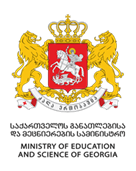 